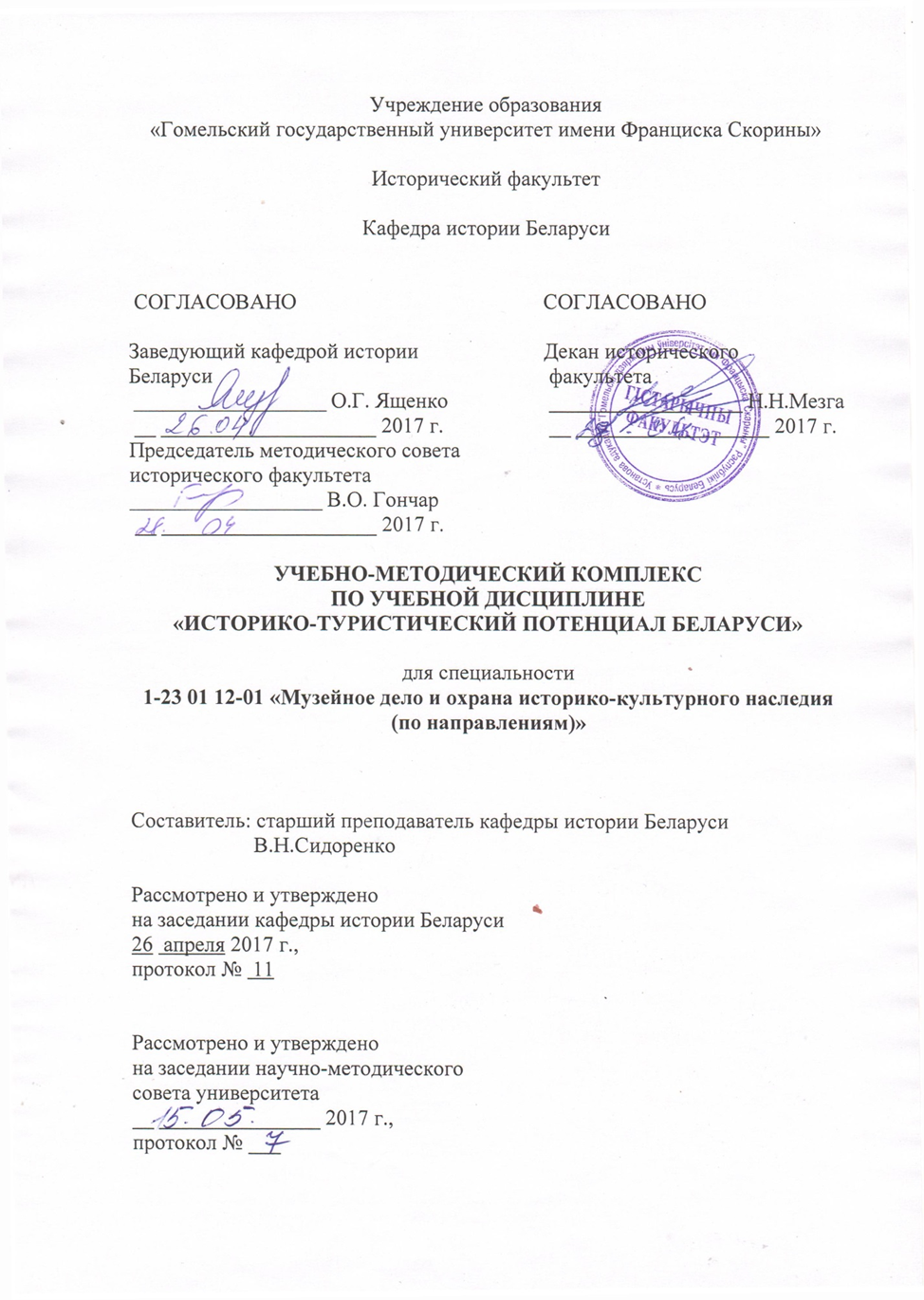 Содержание1.Пояснительная записка   									 32.Теоретический раздел 									52.1 Конспекты лекций по дисциплине “Историко-туристический потенциал  Беларуси”										53. Практический раздел										293.1 Планы практических занятий по дисциплине					294. Раздел контроля знаний									324.1 Вопросы к зачёту по дисциплине							324.2 Тестовые задания по дисциплине							345. Вспомогательный раздел									375.1 Учебная программа(с учебно-методической картой)				376. Информационно-методическая часть							516.1Литература											51ПОЯСНИТЕЛЬНАЯ ЗАПИСКАУчебно-методический комплекс дисциплины «Историко-туристический потенциал Беларуси» посвящён формированию представления об особенностях рекреационных возможностей Беларуси в туристической индустрии. Дисциплина базируется на положениях законов Республики Беларусь, руководящих и инструктивных документов,  действующих в области туризма, культуры, музейного дела. Дисциплина основана на изучении таких понятий как «туризм», «туристический потенциал», «культурное наследие», «рекреационные возможности» и др. Дисциплина помогает выявить наиболее перспективные направления развития туристической индустрии в Республике Беларусь, опираясь не только на экономическую составляющую, но и историко-туристический потенциал и культурное наследие белорусского народа.Компоненты учебно-методического комплекса содействуют формированию  навыков  профессиональной деятельности. Он  подготовлен с учетом специфики подготовки будущих специалистов по указанному профилю и направлен на интенсификацию процесса усвоения обучающимися теоретических основ соответствующей дисциплины. УМК по курсу «Историко-туристический потенциал Беларуси»  состоит из целого ряда логически взаимосвязанных элементов, в которых представлен необходимый перечень материалов учебно-методического характера, направленных на обеспечение эффективного и комплексного усвоения  студентами материала изучаемой дисциплины. УМК по дисциплине «Историко-туристический потенциал Беларуси» состоит из теоретического, практического, вспомогательного, информационно-методического и раздела контроля знаний. Теоретический раздел включает в себя конспект лекций, материал которых основан на современной актуальной литературе, широкой нормативной базе и специальных туристических программах, маршрутах. Он охватывает широкий круг тем, затрагивающий разнообразные аспекты предмета – особенности формирования историко-культурного патенциала Беларуси, его использования в рамках историко-культурного, экскурсионного, спортивного, этнографического, религиозного, медицинского туризма. Теоретический раздел содержательно позволяет выяснить законодательную базу регулирования вопросов использования материального и нематериального культурного наследия белорусского народа, важнейшие международные правовые акты в сфере охраны культурного наследия. Материалы, представленные в лекционном разделе УМК ориентирует студента на использование межпредметных связей при изучении курса «Историко-туристический потенциал Беларуси», а также раскрывают основные проблемные моменты, что способствует пониманию теоретического материала  в широком контексте. Практический раздел представлен тематикой практических занятий, которая содействует выработке профессиональных умений и навыков. Вопросы к зачёту содержатся в разделе контроля знаний. В  тестовых и контрольных  заданиях, являющихся частью блока контроля знаний, представлены разнообразные виды вопросов, позволяющие проводить эффективный мониторинг степени усвоения знаний студентами, способствующие выработке навыков их самостоятельной работы.  Они также направлены на развитию у студентов устойчивого познавательного интереса к дисциплине, а также  позволяют в кратчайшие сроки обеспечит усвоение студентами знаний, умений и навыков по предмету. Разнообразные формы тестовых заданий,  безусловно, будут способствовать повышению уровня эффективности усвоения материала курса студентами. Они могут быть использованы  как для проведения промежуточного контроля знаний студентов, так и для организации их самостоятельной  работы.Указанные разделы корелируют с вспомогательным разделом, в котором отражена учебная программа. Информационно-методический раздел УМК предлогает широкий перечень источников и литературы по дисциплине «Историко-туристический потенциал Беларуси». В данном разделе представлены издания белорусских, российских и иных авторов, содержащие актуальные сведения о развитии туристической отрасли Беларуси и всего мира. Это позволяет создать целосную картину и выявить место историко-туристического потенциала Беларуси в мировом контексте. Дисциплина «Историко-туристический потенциал Беларуси»  опирается на ранее полученных знаниях по таким курсам как «История музейного дела», «Музееведение», «Историческое краеведение», «История Беларуси» и др. Дисциплина «Историко-туристический потенциал Беларуси» изучается студентами 3 курса специальности 1-23 01 12 Музейное дело и охрана историко-культурного наследия. 2 ТЕОРЕТИЧЕСКИЙ РАЗДЕЛ2.1 Конспекты лекцийТема 1 ВведениеКлючевые слова: историко-культурный потенциал, историко-туристический потенциал,туристические ресурсы, рекреационное использование.План:1 Понятие об историко-культурном потенциале.2 Природный и историко-культурный потенциал региона как основа формирования туристского образа территории.3 Основные виды туризма.1 Историко-культурный потенциал является основой для развития познавательного туризма. Он представлен разнообразными видами памятников,мемориальных мест, народными промыслами, музеями, фестивалями. Он включает в себя объекты материального и нематериального наследия, движимые и недвижимые. Среди памятников культурного наследия наибольшую перспективу использования в туристических целях имеют памятники археологии, культовой и гражданской архитектуры, исторические центры городов, музеи, театры, выставочные центры, объекты этнографии, народные промыслы, центры декоративно-прикладного искусства и пр. Культурное наследие является частью туристско-рекреационного потенциала территории.Культурно-исторические ресурсы выступают предпосылкой для организации культурно-познавательных видов рекреационных занятий. Образуемые культурно-историческими объектами пространства позволяют локализовать рекреационные потоки и выработать направления экскурсионных маршрутов.2 В историко-культурный потенциал включается вся социокультурная среда,со свойственными ей традициями, обычаями, особенностями бытовой и хозяйственной деятельности. Туристическое восприятие региона и страны происходи комплексно. Поэтому в культурные комплексы, как неотъемлимая часть входит природная среда. В городской среде следует выделить такие природные объекты как парки, скверы, зелёные насаждения аллей и бульваров. В сельской местности природное разнообразиебогаче. Оно представлено приусадебными участками, ландшафтными парками,садами. Влияние ландшафтных особенностей на формирование туристических образов очень велико. Выразительный пейзаж способен усилить силу экспрессивного воздействия на туриста и углубить впечатления от увиденного. Во время краткосрочного пребывания в определённой местности происходит как правило экспресс-оценка пейзажной выразительности.Природный и историко-культурный потенциал региона выступает основой формировапния туристского образа территории. При знакомстве с территорией используется точечный и линейный подходы. 3 К основным видам туризма относятся:  культурно-познавательный туризм, спортивный туризм, деловой туризм, сельский туризм, экологический туризм, лечебный (медицинский) туризм, религиозный туризм, паломничество. Ведущую роль среди всех видов туризма играет культурно-познавательный (культурно-просветительный). Он связан с потребностью людей расширять знания в различных отрослях, повышать интелектуальный уровень развития. Ресурсы развития этого вида туризма самые широкие: объекты материальной и духовной культуры, традиции, обычаи, верования. Они потребляются только в процессе передвижения.В спортивном туризмо возможно выделить такие направления как автотуризм, мототуризм, велотуризм, водный туризм, конный туризм и пр. Одной и разновидностей спортивного туризма является экстремальный туризм (рафтинг, дайвинг, джиппинг, диггерство, спелеотуризм и др.) Деловой туризм представляет собой корпоративный вид туризма, обеспечивающий организацию бизнес-поездок  с целью налаживания комерческих контактов, изучения возможностей производства и рынка, продвижения своих товаров и услуг,посещение конгрессов,выставок, конференций и прочее.Возможно выделение национального и международного туризма, въездного и выездного туризма. По источникам финансирования выделяют социальный и коммерческий туризм. По ритмике туристических потоков: сезонный(летний, зимний), круглогодичный и межсезонный. По продолжительности путешествия: краткосрочный, долгосрочный,маршруты выходного дня. По способу организации путешествия: организованный и неорганизованный. Вопросы для самоконтроля:Что включает в себя историко-культурный потенциал?Как природныйландшафт влияет на туристское восприятие региона?Какие виды туризма являются наиболее распространёнными?Какие выделяют виды экстремального туризма?Литература:Александрова Ю.А. География туризма: учебник/ кол.авторов; под ред. А.Ю.Александровой. – 2-е изд., испр. и доп. – М.: КНОРУС, 2009. – 592 с.Веденин Ю.А. Основы географического подхода к изучению и сохранениюкультурного наследия // Наследие и современность. Информационный сборник.Вып. 12. – М.: Институт наследия, 2004. С. 3-21.Пирожник И.И. Культурное наследие Беларуси: проблемы и направлениясохранения и использования // Наследие и современность. Информационныйсборник. Вып. 14. – М.: Институт наследия, 2007. С. 43-61.Решетников Д.Г. География туризма Республики Беларусь: учеб.-метод.пособие. – Минск: Издательство «Четыре четверти», 2011. – 320 с.Тема 2 Законодательное обеспечение безопасности историко-культурного наследия Республики БеларусьКлючевые слова: закон, государственный список историко-культурных ценностей, охрана историко-культурногонаследия, конвенции, безопасность в сфере туризма.План:1 Государственная политика в сфере охраны историко-культурного наследия Республики Беларусь.2 Государственный список историко-культурных ценностей.3 Правонарушения в области охраны историко-культурного наследия. 1 Государственная политика в сфере охраны историко-культурного наследия Республики Беларусь регулируется рядом нормативно-правовых актов.  Закон Республики Беларусь “О туризме” 326-З от 25.11.1999 г. раскрывает  основные принципы государственного регулирования в сфере туризма. Государственная политика направлена на нсохранение и развитие самобытности культуры белорусского народа и национальных тардиций, сохранение и развитие культурных традиций, их возрождение и популяризацию. Интеграция в систему всемирной культуры должна осуществялться только на правах равноправия. Важным документом в вопросе охраны историко-культурного наследия является Закон РБ “Об охране историко-культурного наследия Республики Беларусь” от 09.01.2006 г. Он регулирует отношения в государстве с целью сохранения, надлежащего содержания и разумного использования историко-культурного наследия. Причинение вреда историко-культурным ценностям рассматривается как преступление против общечеловеческих ценностей. Сохранение историко-культурного наследия является обязанностью граждан РБ согласно  Ст. 54 Конституции.2 Историко-культурный потенциал Беларуси представлен объектами архитектуры, градостроительства, истории, археологии, искусства, парковыми комплексами, музейными коллекциями и книжными собраниями. К 2017 г. в Государственный список историко-культурных ценностей Республики Беларусь включено 5552 объекта наследия, из которых 5352 - материальные недвижимые историко-культурные ценности, 89 - материальные движимые историко-культурные ценности. Среди них 2.350 памятников археологии, 1.763 — архитектуры, 1.191 — истории, 60 — искусства, 11 — градостроительства, а также 4 заповедных места. В Государственный список историко-культурных ценностей Республики Беларусь включены 111 объектов духовных (нематериальных) историко-культурных ценностей (гербы, фольклорные традиции и другие), 77 объектов движимых историко-культурных ценностей (предметы антиквариата, клады, книги, иконы, картины и другие).В соответствии со своими свойствами материальные историко-культурные ценности, которые включены в Государственный список, делятся на четыре категории:“0” – историко-культурные ценности, включённые или предложенные для включения в Список мирового наследия;“1” – наиболее уникальные историко-культурные ценностью художественные, эстетические и документальные достоинства которых представляют международный интерес;“2” - достопримечательные историко-культурные ценности, характеризующие наиболее отличительные черты историко-культурного наследия всей республики;“3” – историко-культурные ценности, характеризующие отличительные черты историко-культурного наследия отельных регионов республики.3 Государством проводится целая система мероприятий с целью учета историко-культурного наследия и его последующей охраны от уничтожения, исчезновения, причинения вреда, ухудшения технического состояния, научно не обоснованных изменений, ухудшения условий восприятия.Основные правила охраны и использования памятников истории и культуры содержатся в Законах Республики Беларусь «Об охране историко-культурного наследия Республики Беларусь», «О ратификации второго Протокола к Гаагской конвенции о защите культурных ценностей в случае вооруженного конфликта 1954 года», «Об архитектурной, градостроительной и строительной деятельности в Республике Беларусь», «О Национальном архивном фонде и ар­хивах в Республике Беларусь», «О музеях и музейном фонде Республики Беларусь», в Жилищном кодексе Республики Беларусь, в постановлении Совета Министров Республики Беларусь № 579 от 6 мая 2002 г. «О вопросах сохранения историко-культурного наследия Республики Беларусь» и других актах.Историко-культурное наследие постоянно подвергается воздействию со стороны сил природы, времени. Деятельность людей способно причинять непоправимый вред памятникам, как по неведению, так и по злому умыслу. Последние действия или намерения пресекаются со стороны государственных служби караются в соответствии с законодательством Республики Беларусь.Вопросы для самоконтроля:На что направлена государственная политика всфере охраны историко-культурного наследия Беларуси?Какие законодательные акты регулируют политику в сфере культурного туризма?Какие группы памятников включены в Список историко-культурных ценностей Республики Беларусь?Литература:Решетников Д.Г. География туризма Республики Беларусь: учеб.-метод.пособие. – Минск: Издательство «Четыре четверти», 2011. – 320 с.Яцухно, В.М. Природно-ресурсный и историко-культурный потенциал Браславского Поозерья как перспективного региона туристско-рекреационного назначения и экологического образования / В.М. Яцухно, О.Ф. Башкинцева // Природные ресурсы. – 2006. - № 3. – С. 121-124.Тема 3 Рекреационно-ресурсный потенциал Республики Беларусь и особенности его освоенияКлючевые слова: рекреационный потенциал, туристические ресурсы, рекреация, районирование.1 Структура и виды туриско-рекреационного потенциала.2 Структура рекреационного потенциала и рекреационных ресурсов.3 Туристский потенциал и ресурсы.4 Особенности освоения рекреационно-ресурсных возможностей в Республике Беларусь.1 Широко известных, общепринятых профессиональных трактовок понятия «туристско-рекреационный потенциал» (ТРП) пока не существует.Виды ресурсов: - материальные (все, созданное человечеством, в т.ч. культурные ресурсы - источники познания культурных ценностей); - трудовые (трудоспособное население, способное производить какой-либо полезный продукт, профессиональные навыки и образовательно-культурный уровень этого населения); - природные (природные объекты и явления, используемые в человеческой деятельности для получения в материальных и духовных благ). Определения туристско-рекреационного потенциала сводятся к отдельным понятиям «туристский» и «рекреационный потенциал». Рекреация (пол. rekreacja – отдых, с латыни recreation – восстановление) – это: 1) праздники, каникулы, перемена в школе (устаревшее); 2) помещение для отдыха в учебных заведения; 3) отдых, восстановление сил человека, израсходованных в процессе труда. Таким образом, рекреация – отдых, задача которого – восстановление сил и трудоспособности отдыхающих. Для проведения рекреационной деятельности необходимо наличие определенных ресурсов, существующих как в уже доступной и используемой форме, так и в виде запаса, резерва, неэффективного пока «пласта» (природные и антропогенные объекты (или часть природных и культурных объектов). Рекреационный потенциал рассматривается, как свойство природной территории оказывать на человека положительное физическое, психологическое, гигиеническое воздействие. Рекреационный потенциал (РП) – ресурсы всех видов, которые могут использоваться для удовлетворения потребностей населения в отдыхе. Рекреационные ресурсы (РР) – компоненты природной и социально-культурной среды, которые при современном уровне развития производственных сил доступны для организации отрасли, специализирующейся на рекреационном обслуживании населения.2 Структура РП и РР включают: - природные комплексы и их компоненты (рельеф, климат, водоемы, расти- тельность, животный мир); - культурно-исторические достопримечательности; - экономический потенциал территории (инфраструктура, трудовые ресурсы). Инфраструктура – совокупность зданий, сооружений, систем и служб, не- обходимых для обеспечения производства и жизни населения (транспортные ма-гистрали, вокзалы, порты и аэропорты, камеры хранения, склады; инженерные коммуникации: сети газовые, энергоснабжения, теплоснабжения, водоснабжения и канализации и др.; кредитно-финансовые учреждения, узлы связи и др.). Структура рекреационных ресурсов: • природный компонент: - гидрографические элементарные ресурсы (водные); - гидроминеральные элементарные ресурсы (лечебные минеральные воды, лечебные грязи, лечебные глины, иные лечебные природные ресурсы); - лесные элементарные ресурсы (государственный лесной фонд, природно- заповедный фонд, городские леса, леса – памятники природы и др.); - орографические элементарные ресурсы (горные местности, равнинные местности, пересеченные местности, лечебно-оздоровительные местности и курорты); - биологические элементарные ресурсы (биофауна, биофлора); • социально-культурный компонент (культурно-исторические досто- примечательности): - компоненты культурного ландшафта (этнос, народный эпос, народная кухня, народные промыслы, музеи, картинные галереи, панорамы, памятники культуры различных форм собственности и др.); - спектр учреждений отдыха (клубы, дворцы культуры, дискотеки, рестораны, бары, ночные клубы, казино, боулинг, залы игровых автоматов и др.); • экономический компонент: - дорожно-транспортные элементарные ресурсы; - наличие и удобный режим работы автозаправочных станций, станций технического обслуживания, пунктов питания и бытового сервиса; - трудовые элементарные ресурсы (медицинский, технический и обслу- живающий персонал); - коммуникационные элементарные ресурсы (состояние развития услуг связи, радио, междугородный телефон-автомат, Интернет); - элементарные ресурсы здравоохранения (развитость муниципальной и частной системы здравоохранения для оказания экстренной квалифицированной врачебной медицинской помощи; - услуги обязательного и добровольного медицинского страхования; - уровень профессиональной подготовки медицинского персонала санаторно-курортных организаций, необходимый состав врачей-специалистов; наличие лицензии и пр.3 Туристский потенциал объекта (или территории) – совокупность приуроченных к данному объекту (территории) природных и рукотворных тел, явлений, условий, возможностей и средств, пригодных для формирования туристского продукта и осуществления соответствующих туров, экскурсий, программ (памятники культуры, достопримечательности, включающие этнокультурные особенно- сти региона и заповедные зоны). ТР являются национальным достоянием. Некоторые из них, имеющие особое значение, отнесены к объектам и памятникам мирового значения. Перечень устанавливает и ежегодно обновляет ЮНЕСКО. Туристские Ресурсы – это совокупность природных и искусственно созданных человеком объектов, пригодных для создания туристского продукта, который представляет собой комплекс услуг, предоставленных туристским предприятием гражданам. ТР – природные, исторические, социально-культурные объекты и иные объекты, способные удовлетворить духовные потребности потребителей туристских услуг, содействовать восстановлению и развитию их физических и нравственных сил. ТР – основа формирование туристского бизнеса в том или ином регионе.4 Беларусь обладает богатым природным потенциалом для развития туризма. В этот потенциал включены лесные, лесо-озёрные, речные комплексы, охотничьи и рыболовные угодья, живописные ландшафты и др. Лесистость территории близка к оптимальной, но распространение лесов- неравномерно. Многообразие целевых функций лесов отражено в распределении их на группы в зависимостиот категории защитности. К первой группе относятся леса, расположенные на охраняемых природных территориях. К ним относятся заповедники, национальные парки, заказники, памятники природы республиканского значения. Ко второй группе относят леса особо ценных участков – выполняющиеводоохранны, защитные,санитарно-гигиенические и лечебные функции. Остальныелеса предназначены для  выращивания и промышленной заготовки древесины. Богат ресурсами растительный мир Беларуси. Он включает 12 тыс. видов растений и грибов. На национальном уровнеохраняется 214 видов растений. Важным биологическим ресурсом является животный мир. Разнообразие животного мира представлено 457 видами позвоночных животных и более 20 тыс. безпозвоночных животных. Млекопитающие представлены 73 видами. Среди них уникальными являются беловежский зубр, медведи,олени благородные, лоси, волки(почти истреблённые в Европе)Разнообразие растительного и животного мира, памятники природы, природные лечебные ресурсы, охотничьи и рыболовные угодья – все это характеризует уникальность природных условий, создающих основу для здорового активного отдыха. В республике имеется 4 национальных парка (Беловежская пуща, Нарочанский, Припятский, Браславские озера), Березинский биосферный заповедник, 97 заказников, в том числе 7 международного значения, более 10 тысяч озер, около 20 тысяч рек. Территория Беларуси является водораздельной для бассейнов Балтийского и Черного морей. Всего насчитывается 20800 рек, общей протяженностью 90600 км. Крупнейшие реки, протяженностью более 500 км – Днепр и его притоки Припять, Березина, Сож; Неман и его приток Вилия; Западная Двина.Вопросы для самоконтроля:Выделите виды туристско-рекреационных ресурсов?Что включает в себя экономический компонент рекреационных ресурсов?Что включает в себя природный компонент рекреационных ресурсов?Каковы рекреационно-ресурсные возможности Республики Беларусь?Литература:Гайдаш, Е. А., Мосько, Т. В., Шивэй, Ван, Ясовеев, М. Г. Природный туристско-рекреационный потенциал Республики Беларусь // Весці БДПУ. Сер. 3, Фізіка. Матэматыка. Інфарматыка. Біялогія. Геаграфія, 2014, № 3. - С. 17-2Тема 4 Международное сотрудничество по охране культурного и природного наследияКлючевые слова: законодательство, охрана, международное сотрудничество, ЮНЕСКО.План: 1 Формирование международного движения в защиту культурного наследия.2 Международные правовые акты по охране историко-культурного наследия.3Международные организации и охрана историко-культурного наследия.4 Деятельность Национальной комиссии ЮНЕСКО по сохранению культурного наследия Беларуси.1 В 1975 г  произошло создание Всемирной туристической организации. Её целью является “способствовать развитию туризма для внесения вклада в экономическое развитие, международное взаимопонимание, мир, процветание, общее уважение и соблюдение прав человека и основных свобод для всех людей независимо от расы, пола, языка и религии”. В рамках деятельности выделяют несколько направлений: сотрудничество с целью развития туризма; развитие человеческих ресурсов; маркетинг и продвижение туризма как формы деятельностии др. За время деятельности международных организаций был принят ряд важнейших документов по вопросам туризма; основные из них: - Манильская декларация по мировому туризму; - Гаагская декларация по туризму; - Глобальный этический кодекс туризма; - Хартия туризма и ее раздел «Кодекс туризма»; - Осакская декларация по туризму; - Осакская декларация тысячелетия. Гаагская Декларация Межпарламентской конференции по туризму  принята в 1989 г.В ней закреплено 10 принципов, которые необходимо соблюдать всем участникам в сфере туризма: туризм играет важное значение для жизни человека и общества; туризм способствует социально-экономическому росту государства; туристическая деятельность не должна наносить вред окружающей среде и пр.2 В 1954 г. была принята Гаагская конвенция озащитекультурных ценностей. В ней объединены нормы по охране культурных ценностей вовремя вооружённых конфликтов. Ущерб нанесённый культурным ценностям каждого народа, является ущербом для всего человечества. В 1972 г. на Генеральной конференции ЮНЕСКО была принята Конвенция о защите всемирного культурного и природного наследия, которая вступила в силу в декабре 1975 года . Генеральная конференция ЮНЕСКО на XX сессии в 1978 года в Париже , приняла Рекомендацию об охране движимых культурных ценностей . В ней констатируется рост рисков, связанных с перевозками, увеличение в некоторых странах количества случаев нелегальных раскопок, краж, незаконной торговли и актов вандализма в отношении культурных ценностей. Большое внимание охране памятников истории и культуры уделяет Европейский Союз. Во всех его странах ратифицирована Европейская Конвенция об охране археологического наследия от 6 мая 1969 года (Лондонская Конвенция) . Ряд актов принят в рамках Европейского Союза, например, Рекомендации Комиссии Европейских Сообществ 1974 года о защите архитектурного и природного наследия. В 2003 г. в Париже была подписана Международная Конвенция об охране нематериального культурного наследия.3 В мире создан ряд организаций, обеспечивающих охрану историко-культурного наследия: Europa Nostra, ICOM (Международный совет музеев), RED (Ассоциация Деревня - Экология -Развитие), WMF (Всемирный Фонд Памятников) и др.В 1963 г была создана общеевропейская федерация ассоциаций Europa Nostra. Её цель – популяризация и защита культурного наследия и природной среды всей Европы. Она объединяет более 250 некоммерческих организаций, деятельность которых осуществляется в 45 европейских странах. С 2002 г. Europa Nostra вручает награды в 4-х категориях: сохранение культурного наследия; научные исследования; отдельные персоны и организации; образование, обучение и повышение осведомлённости. В 1946 г. был основан Международный совет музеев. Каждые 3 года он созывает всемирные конференции и формирует стратегию развития. Республика Беларусь присоединилась к нему в 1996 г. Целью организации является организация сотрудничества и взаимопомощи между музеями, представление и защита всех профессионалов музейного дела, распространение знаний в области музейного дела, пропоганда важности роли музеев и музейных работников в укреплении взаимопонимания между народами.4 Конвенция об охране всемирного культурного и природного наследия 1972 года основывается на том, что некоторые ценности культурного и природного наследия представляют исключительный интерес для всего мира и потому должны считаться частью всемирного наследия всего человечества. Полностью уважая суверенитет государств, на территории которых находится культурное и природное наследие, и, не ущемляя прав собственности, предусмотренных национальным законодательством в отношении этого наследия, государства-участники Конвенции признают, что охрана всемирного наследия является обязанностью всего международного сообщества в целом. Список всемирного наследия объединяет 962 культурных и природных объекта, расположенных на территории 157 государств-участников Конвенции. На территории Беларуси находятся четыре объекта, включенных в Список Всемирного наследия ЮНЕСКО: • Беловежская пуща совместно с Польшей; • Мирский замок; • Несвижский дворцово-парковый комплекс; • Дуга Струве, которая проходит по территории еще девяти европейских государств. Ряд белорусских объектов включены в предварительный список объектов и потенциально могут получить статус всемирного наследия. ЮНЕСКО оказывает государствам-членам поддержку в деле сохранения и популяризации нематериального культурного наследия, уделяя особое внимание укреплению в общественном сознании необходимости сохранения этого наследия для передачи будущим поколениям. В 2003 году в рамках ЮНЕСКО была принята Конвенция об охране нематериального культурного наследия, участие в которой уже оформило 151 государство. В рамках Конвенции составляются Репрезентативный список нематериального культурного наследия человечества и Список нематериального культурного наследия, нуждающегося в срочной охране. Республика Беларусь в 2005 году в числе первых десяти государств ратифицировала Конвенцию об охране нематериального культурного наследия. При поддержке Фонда нематериального культурного наследия разработан информационный ресурс, посвященный нематериальному культурному наследию Беларуси, составлен национальный инвентарь нематериального культурного наследия. Один из элементов нематериального культурного наследия Беларуси, праздничный рождественский обряд д.Семежево Минского района «Калядные цари», включен в Список нематериального культурного наследия, нуждающегося в срочной охране. Беларусь является участницей Конвенции ЮНЕСКО об охране и поощрении разнообразия форм культурного самовыражения и в 2013 году была избрана в состав Межправительственного комитета по охране и поощрению разнообразия форм культурного самовыражения. Беларусь также является участницей Конвенции о мерах, направленных на запрещение и предупреждение незаконного ввоза, вывоза и передачи права собственности на культурные ценности и Конвенции о защите культурных ценностей в случае вооруженного конфликта и Второго протокола к этой Конвенции.Вопросы для самоконтроля:Какие нормативно-правовые акты международного уровня содействуют сохранению культурно-исторического наследия?В каких направлениях действуют международные организации по охране историко-культурного наследия?Литература:1.Корнеев С.Е., Викулова О.Н. Международно-правовое регулирование туристской деятельности // Туризм: право и экономика. 2005. № 4. С. 24–27. 2. Чеботарева И.А. Указ. соч. С. 8. 3. Бюллетень международных договоров. 2008. № 10. 4. Стригулина А.В. Сотрудничество Российской Федерации в рамках СНГ по вопросам правового регулирования международного туризма // Туризм: право и экономика. - 2005. - № 4.- С. 31.Тема 5 Развитие культурного туризма в Республике Беларусь Ключевые слова: фольклорно-этнографическое своеобразие, культурно-исторические регионы, нематериальное наследие, экономический эффект.План:1 Фольклорно-этнографический потенциал как основа развития культурного туризма.2 Использование нематериального культурного наследия в туризме.3 Характеристика рынка культурного туризма Беларуси и его роль в социально-экономическом развитии республики Беларусь.1 Фольклорно-этнографический туризм – один из видов познавательного туризма, который предполагает посещение объектов и центров материально-духовной культуры народов. Динамичность его развития обусловлена поиском национальной самобытности, сохранения национальной культуры, которая испытывает все большее влияние массовых стандартов в период глобализации общественного развития.В основе фольклорно-этнографического туризма лежит интерес народа к своей истории и этнической культуре: древнему укладу жизни, народным традициям и обрядам, культуре, т.е. ко всему, что отличает один этнос от другого. Ресурсной базой для фольклорно-этнографического туризма является фольклор, обряды, обычаи и традиции, народные праздники и фестивали, ремесла и промыслы. Важным элементом туристической привлекательности являются проводимые в республике Беларусь фестивали, праздники и другие мероприятия, которые составляют ресурсную базу событийного туризма и обогащают программы пребывания иностранных гостей в Беларуси.Оценка фольклорно-этнографического потенциала территории, изучение его специфики и структуры в разрезе этнографических регионов показывает объективные возможности для развития данного вида туризма. Белорусский народ сохранил традиционный фольклор, обряды, праздники, обычаи и ремесла, тем самым создал современную ресурсную и инфраструктурную базу для развития фольклорно-этнографического туризма.2 Нематериальное культурное наследие — это концепция, которая была предложена в 1990-х годах как аналог Списку Всемирного наследия ЮНЕСКО, который уделяет основное внимание материальной культуре. В 2001 году организацией ЮНЕСКО был проведен опрос среди государств и неправительственных организаций для определения концепции защиты нематериального наследия. В 2003 году была принята Конвенция по защите нематериального культурного наследия. Было предложено внести 17 белорусских традиций и обрядов в этотсписок. В 2009 г. в Список ЮНЕСКО был включён уникальный народныйобряд – “Колядные цари”. Этот обряд возник в 18 веке около д.Семежово. В Дни празднования Нового года офицеры и солдаты ходили по домам, показывали представления, пели, плясами, за что получали от хозяев угощение и подарки. После того, как отряд покинул деревню, местные жители сохранили и развили эту традицию. С 1996 года обряд был возрожден по документальным материалам и свидетельствам очевидцев. В 2009 году обрядовая игра "Женитьба Терешки" признана историко-культурной ценностью Беларуси и предложена к внесению в список мирового нематериального культурного наследия ЮНЕСКО. Колядная игра "Женитьба Терешки" — шуточная свадьба, устраиваемая деревенской молодежью, чтобы пары могли лучше узнать друг друга. Обряд состоит из ряда игр, во время которых девушки и парни знакомятся между собой, и собственно "женитьбы", которую по традиции проводят старшие. С 2009 года традиция шаповальства на Дрибинщине имеет статус нематериальной историко-культурной ценности Республики Беларуси и  предложена к включению в список нематериального культурного наследия ЮНЕСКО. Традицию можно увидеть в Дрибинском районе Могилевской области и в мастерской историко-этнографического музея Дрибина, а также на фестивале "Дрибинские торжки".3 Динамика туристическихпотоков В бесапублике Беларусь за 2000-2015 гг. показывает  рост количества пибывших туристов и уменьшениеколичества выездов. Причиной этого является визовыйрежим сомногими европейскими странами, куда традиционно предпочиталивыезжать белорусские туристы. Лидерами по посещаемости Республики Беларусь являются Польша, Россия, Латвия, Великобритания, Германия, Израиль, США, Литва, Италия и Кипр. Основными факторами, сдерживающими развитие въездного туризма в Республику Беларусь, в настоящее время являются:- образ Республики Беларусь как страны, неблагоприятной для туризма, создаваемый отдельными зарубежными и отечественными средствами массовой информации; действующий порядок выдачи белорусских виз гражданам иностранных государств, безопасных в миграционном отношении, не всегда способствующий росту въездного туризма в Республику Беларусь;- неразвитая туристская инфраструктура, высокий моральный и физический износ существующей материальной базы, малое количество гостиничных средств размещения туристского класса (2-3 звезды) с современным уровнем комфорта;- отсутствие практики создания субъектами Республики Беларусь благоприятных условий для инвестиций в средства размещения туристов и иную туристскую инфраструктуру;- практическое отсутствие до 2002 года государственной некоммерческой рекламы туристских возможностей страны за рубежом;- невысокое качество обслуживания во всех секторах туристской индустрии из-за низкого уровня подготовки кадров и отсутствия опыта в условиях рыночной экономики, в том числе вследствие длительного периода эксплуатации курортно-туристских средств размещения через систему социального страхования; несоответствие цены и качества размещения в гостиницах.Вопросы для самоконтроля:Что собой представляет фольклорно-этнографический туризм?Какие обряды и традиции белорусского народа занесены в Список ЮНЕСКО мирового нематериального культурного наследия?Скакими сложностями столкнулся рынок туристических услуг Беларуси?Литература:Блищ, В.Л. Этнографическое наследие в контексте концепцииустойчивого туристического развития / В.Л. Блищ // Веснік Гродзенскагадзяржаўнага універсітэта імя Я. Купалы. Серыя 1. – 2011. - № 1. – С. 81-88.Сахарова, С.П. Историко-культурный и природный потенциалПолесья как основа развития туризма / С.П. Сахарова, И.И. Счастная //Прыроднае асяроддзе Палесся: асаблівасці і перспектывы развіцця: зб. навук.прац: у 2 т. Т. 2 / рэдкал.: М.В. Міхальчук і інш. – Брэст, 2006. – С. 560-566.Федорова, И.Л. Географические аспекты организации культурного туризма / И.Л. Федорова // Веснік Брэсцкага ун-та. Серыя 5. – 2011. - № 1. –С.117-124.Яцухно, В.М. Природно-ресурсный и историко-культурный потенциал Браславского Поозерья как перспективного региона туристско-рекреационного назначения и экологического образования / В.М. Яцухно, О.Ф. Баш-кинцева // Природные ресурсы. – 2006. - № 3. – С. 121-124.Тема 6 Туристско-экскурсионное использование культурно-историческогои природного наследия Республики БеларусьКлючевые слова: экскурсия, туризм, фольклорно-этнографический туризм, скансен, фестиваль, событийный туризм, выставка, праздник, религиозный туризм, поломничество.План: 1 Использование культурно-исторического наследия в развитии экскурсионного туризма.2 Фольклорно-этнографический туризм.3 Событийный туризм.4 Религиозный туризм.1 Имеющийся историко-культурный потенциал Беларуси позволяет развивать как внутренний, так и въездной экскурсионный туризм. Чтобы создать на основе имеющегося культурно-познавательного туристского потенциала страны конкурентоспособный продукт, необходимо формировать пакет экскурсионных маршрутов, отвечающих интересам различных категорий туристов. Задача заключается в дифференцированном подходе к формированию экскурсионного продукта. Культурно-историческиепамятники используются при организации экскурсий школьников и студентов по программам, являющимся частью учебного процесса. Востребованными являются экскурсии для всех слоёв населения по этнокультурным регионам Беларуси, по мемориальным местам, местам боевой славы, по замкам и дворцам, усадьбам,паркам и садам и пр. Экскурсионный туризм является фактором развития многих сфер экономики регионов.2 Фольклорно-этнографический туризм является одной из разновидностей культурно-познавательного туризма, связанная с посещением объектов традиционной культуры, национальных деревень, знакомство с традиционными народными ремёслами и промыслами. Этнографический туризм способствует развитию толерантного отношения к представителям иноэтничной культуры, помогаетсохранять культурное и ландшафтно-экологическое разнообразие, обеспечивает финансовую поддержку этнографических музеев, способствует сохранению самобытности регионов, укрепляет чувство идентичности, предотвращает некоторые негнативные культурные последствия глобализации. Выделяют несколько видов этнографического туризма Этнокультурный вид предпологает посещение сельских поселений, сохранивших свій планировочный и архитектурный облик, традиционные виды землепользования, элементы народной культуры в повседневной жизни и творчестве. Генеалогический (ностальгический) туризм предпологает посещение мест своего раждения либо мест, где жили предки. Антропологический вид предпологает изучение культур, исчезнувших этнических общностей, находящихся под угрозой исчезновения, малочисленных народов. Аборигенный туризм – вид туризма, в котором коренные народы непосредственно вовлечены в туристическую деятельность. Джайлоо-туризм – предпологает отдых в условиях примитивного быта той или иной культурно-этнографичечской общности.3 Событийный туризм — перспективный и динамично развивающийся вид туризма. Он уникален своей неисчерпаемостью по содержанию: многочисленные фестивали, праздники, тематические события с каждым годом только увеличиваются благодаря международной интеграции, тесному взаимодействию культур и интернациональному сотрудничеству.Событийный туризм является актуальным в Республике Беларусь, которая благодаря географическим, природным, культурно-историческим, социально-экономическим, демографическим, научно-техническим факторам, а также благодаря хорошей ресурсной базе может использовать все возможности и выгоды от его развития. Однако большинство имеющихся объектов инфраструктуры требует реконструкции и модернизации в соответствии с современными требованиями, а для дальнейшего развития событийного туризма требуется строительство новых. Привлекательными в туристическом смысле являются такие мероприятия как гастрономические фестивали (“Мотальские прысмаки”), музыкальные фестивали (“Славянский базар”), фестивали реконструкции, этнокультурные фестивали (“Полесская веда”), юмористические фестивали (“Большие и Малые Автюки”), литературные фестивали и фестивали субкультур, кинофестивали (“Листапад”, “Листападзик”), религиозные фестивали (“Магутны Божа”). Особое место имеют в событийном туризме государственные праздники и мероприятия.4 Под религиозным туризмом понимаются путешествия к религиозным центрам и святым местам. Необязательно быть религиозным человеком или быть приверженцем той религии, объекты которой Вы посещаете, чтобы отправиться на такую экскурсию. Во втором случае под религиозным туризмом понимают туризм паломнический. Паломники посещают святые места той религии, которую они исповедуют, чтобы поклониться святыням или принять участие в религиозном празднике или обряде.В рамках религиозного туризма возможно выделить экскурсии на религиозную тематику, посещение монастырских подворий и храмов, посещение святых источников и купелей, руты на различные религиозные праздники. Культовые места Беларуси представлены объектами четырёх основных конфессий: православнями, католическими, иудейскими и магометанскими.Вопросы для самоконтроля:Каковы особенности экскурсионного туризма?Выделите основыные направления развития фольклорно-этнографического туризма?Какие мероприятия включены в понятие событийного туризма?В чём отличие религиозного туризма от поломничества?Литература:Донских С.В. Событийный туризм: учеб.-метод. пособие/ С.В. Донских – Минск: РИПО, 2014 – с.112Воронько, Е.Д. Туризм в Беларуси / Е.Д. Воронько // Фізічная культура і здароўе. – 2008. - № 1. – С. 60-63.Курылёнак, В. Музеі-запаведнікі Беларусі / В. Курылёнак // Беларускі гістарычны часопіс. – 2003. - № 9. – С. 24-30.Тема 7 Использование культурно-исторического наследия в практике организации культурного туризмаКлючевые слова: экологический туризм, экологический маршрут, экологическая тропа, заказник, национальный парк, биосферный заповедник, дворцово-парковый комплекс, замок, парк, туризм.План:1 Использование природного наследия в развитии экологического туризма.2 Специфика использования замков и дворцов в организации культурного туризма.3 Садово-парковые комплексы как объекты культурного туризма.1 Развитие экологического туризма связано с обеспечение потребности физического и психологического отдыха на природе, использования природно-рекреационного потенциала для восстановления жизненных сил человека. Экологический туризм организуется для более глубокого познания природы, получения знаний в сфере охраны природы. Он призван содействовать охране экологических систем, привитию уважения к национальным интересам. Выделяют несколько видов: научный экологический туризм, экологические туры, приключенческий экологический туризм, оздоровительный туризм, сельский туризм и др. На территории Беларуси имеются особо охраняемые зоны, заказники (Споровский, Ольманские больта, Званец, Ельня), национальные парки (Беловежская пуща, Браславские озёра, Припятский, Нарочанский), биосферные заповедники (Березинский биосферный заповедник) и пр. В Беларуси для туристов обустроены десятки интересных экологических троп и маршрутов протяженностью от 1 до 250 км. Одни из них можно пройти пешком, на велосипеде, лошадях, проплыть на лодке, байдарке, катере. Увлекательными экомаршрутами являются: Тайны Убортского Полесья, Природа и история Гомельского края, водная экскурсия по р.Птичь, экотур “Чериковский”, “Тропа открытий” в Березинском биосферном заповеднике, “Воложинские гостинцы”, туристический маршрут “Нарочанский”, “Мифы и легенды края животворных криниц” и др.2 Замки и дворцы беларуси представляются перспективными объектами туристической отрасли. Важными критериями перспективности являются древняя история,необычное архитектурное решение,выгодное географическое положение,богатая природа, ландшафтные пейзажные парки и сады. В настоящее время наиболее посещаемыми являются Несвижский дворец Радзивилов, Мирский замок, Гомельски дворцово-парковый ансамбль Румянцевых-Паскевичей, Гродненский замок, Дворец губернатора в Витебске, Сновский дворец, Кричевский дворец Голынский, Дворец Сарегов в Ружанах и др. Туристическаяпривлекательность дворцов и замков высока за счёт их атрактивности и экспрессивности. Музейные учреждения, созданные на базе дворцов и замков, позволяют привлечь большее количество туристов.3 Самобытность озеленения небольшой страны с небогатой природной флоры, умеренным климатом может быть выражена путем сочетания с более самобытной архитектурой, орнаменталистикой, использованием некоторых материалов. В этой связи приобретает актуальность изучение особенностей и состояния старинных парков Беларуси. В нашей стране это, как правило, дворцово-парковые ансамбли, часто мемориального значения. Проблемы их реконструкции и реставрации в настоящее время очень актуальны. Садово-парковое искусство Беларуси имеет давние традиции. Оно развивалось в контексте общеславянской истории. Однако наибольший расцвет приходится на 18 -19 вв., хотя достоверно известно начало строительства весьма значительных объектов с 16в. (парки Альба, Мир). Несомненна ботаническая значимость парков. Сохранившиеся в них экзоты являются ценным научным материалом. Из 62 объектов садово-паркового искусства Витебской области в качестве пер­востепенных общегосударственного уровня могут быть использованы 31 (Пламя, Высокое, Бешенковичи, Лужесно, Освея, Городец, Опса и др.), местное значение имеет 21, утрачено 10. В Минской области 27 старинных дворцово-парковых комплексов могут стать центрами туризма (Снов, Станьково, Крупки, Логойск, Несвиж и др.), 33 имеют местное значение, 13 утрачены (всего 73). Могилевская область сравнительно бедна усадебными парками. Из 32 только 7 заслуживают внимания как наиболее полно сохранившиеся (Жиличи, Белыничи, Шклов, Могилев, Славгород, Кричев), 14 местного значения, 10 утрачены. Из 26 старинных парков Гомельской области должны и могут быть реконструированы как первоочередные (Красный Берег, Сутков, Наровля, Петриков), 12 имеют местное значение, 10 утрачены. Большое культурно-историческое наследие сосредоточено в Гродненской области - 108 объектов садово-паркового исскуства. К первой категории значимости относится 29 (Залесье, Мир, Б. Можейково, Новогрудок и др.), 54 местного значения, 25 утрачены.Вопросы для самоконтроля:Каковы перспективы вовлечения дворцов и замков Беларуси в сферу туризма?Какие дворцово-замковые ансамбли являются наиболее востребованными в Туристической отрасли Беларуси? Чем привлекательны для туристов сады и парки Беларуси?Литература:1 Федорук А.Т.  Старинные усадьбы Берестейшины. - Минск.: БелЭн, 2004г. – 576с.2 Потаева Г.Р. «В белорусском туристическом бизнесе очень много благородных  людей» // «Туризм и Отдых»,- № 9, - 10.05.2001.3 Гаранович И.М., Булыко С.Е., Рудевич М.Н. Проблемы сохранения и перспективы использования старинных парков Беларуси / http://pora.zavantag.com/stati/problemi-sohraneniya-i-perspektivi-ispolezovaniya-starinnih-pa/main.html; Режим доступа: 21.01.2017 г.Тема 8 Историко-культурный туристический потенциал Минской области и г.МинскаКлючевые слова: туризм, потенциал, Минская область, г.Минск, агроэкотуризм, деловой туризм, религиозный туризм, поломничество. План:1 Памятники историко-культурного наследия Минской области и г. Минска и их потенциал для развития культурно-познавательного туризма.2 Спортивные объекты Минской области и г. Минска и их потенциал для развития спортивного и приключенческого туризма.3 Возможности лечебного и делового туризма в Минской области и г. Минске.4 Агро-  и экотуризм в Минской области.5 Перспективы развития религиозного туризма и паломничества в Минской области и г. Минске.1 В Минской области самым богатым потенциалом развития обладает г.Минск и его окрестности. В Минске сформировано 5 охраняемых зон: Троицкое предместье,Раковское предместье, Верхний город, Новое место, охраняемые объекты довоенного периода. В историческом центре Минска расположено большое количество музеев, магазинов, кафе, галлерей, памятных мест и памятников различного свойства. Минск богат памятниками архитектуры: Минская ратуша, Пищаловский замок, Красный костёл, костёл Девы Марии, монастырь иезуитов,монастырь бернардинцев, костёл Св. Иосифа, петропавловская (Екатерининская) церковь, Собор Святого Духа (кафедральный собор), церковь Марии-Магдалины и др. Большой интерес у туристов вызывают памятники, посвящённые событиям Великой Отечественной войны: монумент победы на пл.Победы, курган Славы, стелла “Минск – город-герой”, аллея Праведников мира, Остров Слёз и др. В Минске множество памятников, установленных национальным героям, просвятителям, писателям, поэтам, музыкантам: Я.Купале, Я.Коласу, Ефросинье Полоцкой, М.Богдановичу, А.Мицкевичу и др. Интересными для посещения являются музеи и галлереи: Национальный художественный музей Республики Беларусь, Национальный исторический музей Республики Беларусь, Музей этнографии и фольклора Академии наук Республики Беларусь, музей современного изобразительного искусства, Белорусский государственный музей Великой Отечественной войны, Государственный музей истории театрального и музыкального искусства Республики Беларусь, Музей современной белорусской скульптуры им. А.Бембеля и пр. Большим туристическим потенциалом обладают памятники историко-культурного наследия Минской области: Несвижский дворцово-парковый ансамбль,лесопарк “Альба”, дворцово-парковый ансамбль в д.Снов, мемориальный заповедник “Вязынка”, Троицкий костёл в д.Беница, костёл и монастырь доминиканцев в Клецке, усадьба Агинских в Залесье и т.д.2 В 1991 г. был организован “Туристско-спортивный союз Беларуси”. На территории Минска вовлечены в туристическуюдеятельность Дворец спорта, стадион “Динамо”, Минск-Арена, Чижовка-Арена, Минский ледовый дворец спорта. Развитие спортивного туризма обусловлено наличием спортсменов международного класса, спортивных школ, завоевавших признание на международном уровне. Международные спортивные игры и соревнования вызывают приток туристов, для которых организуется торговля сувенирами, товарами туристского ассортимента с символикой соревнований, что приносит дополнительные доходы. Важно также наличие спортивных объектов, которые отвечают специальным требованиям, установленным для проведения соревнований соответствующего ранга, – многие из них находятся в Минске и окрестностях.3 Минская область является лидером по оказанию услуг лечебного туризма. На её долю приходится 32% всех санаторно-курортных и оздоровительных учреждений Беларуси. В 2016 году осуществляли деятельность 151 организация, из них 29 санаториев, студенческий санаторий-профилакторий, 2 реабилитационно-оздоровительных центра, 12 оздоровительных центров (комплексов), 2 дома отдыха, 17 баз отдыха, 1 пансионат и 87 других санаторно-курортных и оздоровительных организаций. Территориальная структура лечебного туризма сформировалась под влиянием ряда факторов: ресурсного, социально-экономического, исторического и демографического. Больше всего здравниц расположено в Минском, Мядельском и Молодеченском районах. Особую роль играют республиканские курорты “Нарочь” и “Ждановичи”. На долю Минска как столицы попадает большая доля делового туризма в Беларуси. Конгресно-выставочный туризм предпологает наличиесоответствующей инфраструктуры,что может предложить именнос толичный регион. Конгрессный туризм имеет отличительную особенность - у него должен быть крупный корпоративный заказчик: правительство, отдельные министерства, крупные корпорации и холдинги. Мероприятия, организуемые на правительственном уровне или при поддержке правительственных кругов, способны во много раз увеличить свою привлекательность, а значит, и коэффициент загрузки средств размещения.В качестве объектов делового туризма в Минской области и Минске выступают самые крупные предприятия, корпорации, организации.4 Агротуризм - это вид деятельности, организуемый в сельской местности, при котором формируются и предоставляются для приезжих гостей комплексные услуги по проживанию, отдыху, питанию, экскурсионному обслуживанию, организации досуга и спортивных мероприятий, занятиям активными видами туризма, организации рыбалки, охоты, приобретению знаний и навыков. Агротуризм ориентирован на использование сельскохозяйственных, природных, культурно-исторических и иных ресурсов сельской местности и ее специфики для создания комплексного туристского продукта. В Минской области самая высокая динамика роста агроэкоусадеб за 2006 – 2016 гг. Это направление выделено в самостоятельную отрасль развития туризма в Беларуси и разработано в рамках Государственной программы развития туризма в 2011-2015 гг. Есть множество предпосылок успешного развития этого направления в Беларуси: природные, климатические, физико-географические, культурно-исторические. Сельские усадьбы Минщины предлагают посетить значимые архитектурные памятники, пройти экологические маршруты, стать участниками фольклорно-этнографических событий и пр.5 Религиозный туризм играет важную роль в международном и внутреннем туризме. Центрами религиозного туризма для православных в Республике Беларусь являются следующие объекты: Жировичский монастырь, где находится чудотворная икона Жировичской Божией Матери; Спасо-Ефросиньевский монастырь в Полоцке, где сохраняются мощи святой Евфросинии Полоцкой; Свято-Духов кафедральный соборв Минске, который является главным православным храмом республики. Центрами религиозного туризма для католиков являются костел в Будславе (Мядельский район Минской области). Ежегодно проходит фестиваль в Будславе, желающие совершают паломничество к иконе Божьей Матери Будславской. Католические святыни, посещаемые паломниками, находятся в Заславле, Ракове, Несвиже, Снове. Иудеи посещают здание Иешивы в Воложине. Организацией поломнического туризма занимается паломнический отдел Белорусской Православной Церкви.Вопросы для самоконтроля:Какие приэмущества в развитии культурно-исторического туризма имеет Минская облать и Минск?Какие факторы способствуют развитию делового туризма в Минской области и Минске?В чём заключается государственная поддержка развития агроэкотуризма?Литература:Потаев Г. Стратегия развития туризма в Минске// Архитектура и строительство – 2010 - №4(215) – С.Клицунова В.А. Агроэкотуризм: учеб.-метод.пособие – Минск: РИПО, 2014 г. – с.132.Аношко Я.И. Сельский туризм Беларуси: современное состояние и перспективы развития/ под ред. Клицуновой В.А. – Минск: Четыре четверти – 2011 .-с.142Тема 9 Историко-культурный туристический потенциал Гомельской областиКлючевые слова: культурные объекты, Гомельский дворцово-парковый ансамбль, Красный Берег, агроусадьба, Полеско-Туровская зона, охотничьи хозяйства.План:1 Памятники историко-культурного наследия Гомельской области и их потенциал для развития культурно-познавательного туризма.2 Спортивные объекты Гомельской области и их потенциал для развития спортивного и приключенческого туризма.3 Возможности лечебного и делового туризма в Гомельской области.4 Агро-  и экотуризм в Гомельской области5 Перспективы развития религиозного туризма и паломничества в Гомельской области.1 Гомельская область находится на 1-м месте в Беларуси по количеству археологических памятников. В том числе на её территории находятся самые древние памятники археологии – первые стоянки человека каменного века на территории Беларуси в д.Юровичи и д.Бердыж. Самым богатым потенциалом обладает г.Гомель. Среди памятников архитектуры главное место занимает дворцово-парковый ансамбль Румянцевых-Паскевичей. Построенный в классическом стиле, он расположен на берегу р.Сож и окружён пейзажным парком. За парком расположен памятник деревянной архитектуры – Ильининская церковь (староверческая). На территории парка расположен кафедральный собор Св. Петра и Павла, построенный в 19 в. английским архитектором Дж.Кларком. Недалеко размещена часовня-усыпальница князей Паскевичей, возведённая в неовизантийском стиле в конце 19 в. В г. Ветка находится один из самых интересных музеев Беларуси - Ветковский музей народного творчества. Несомненный интерес у посетителей Ветковского музея вызывают работы народных мастеров-умельцев - рушники с древними славянскими письменами, знаками. Эти изделия известны далеко за пределами Беларуси. Они получили заслуженное признание на международных выставках в США, Канаде, Японии, Франции.Памятниками истории и культуры богаты Мозырьский, Туровский, Лоевский, Жлобинский, Житковичский районы. В Мозырьском районе множество памятников природы. Туровщина богата древнейшими памятниками археогогии и истории. Культурно-познавательным является туристический маршрут “Золотое кольцо Гомельщины”.2 Спортивный туризм предусматривает посещение физкультурно-оздоровительных и спортивных объектов с целью занятий физической культурой и спортом. Хорошо развитая спортивная база должна привлечь не только местное население, но и из сопредельных территорий с хорошейтранспортной доступностью. В регионе успешно развиваются более 50 видов спорта. За последние годы в Гомельской области возведены спортивные сооружения, которые считаются одними из лучших в республике (Ледовый дворец спорта, Дворец игровых видов спорта, футбольный стадион «Центральный», аквапарк, горнолыжный комплекс). Дворец игровых видов спорта является одним из крупнейших спортивных сооружений Гомельской области. К услугам посетителей предоставляются тренажерный зал, сауна, бильярдный зал, медицинский кабинет. Здесь проводятся официальные соревнования, в том числе с участием национальных сборных команд России по гандболу и баскетболу, а также спортивно-массовые и зрелищные мероприятия. Жлобинский аквапарк – это многофункциональный комплекс со спортивным бассейном, ледовой ареной, салонами, саунами, кафе и гостиницей. Все это относится к Центру олимпийского резерва по хоккею с шайбой и плаванию, построенному в 2008 г. Нельзя не сказать о том, что в 2009г. этот комплекс стал лучшим туристическим объектом года республики, а на сегодняшний день включен в туристический маршрут «Золотое кольцо Гомельщины». Спортивно-оздоровительный горнолыжный комплекс «Мозырь» находится в городе, который выделяется особым рельефом – сочетанием холмистой Мозырской гряды и низменностью у берегов реки Припять. К услугам посетителей предлагаются две трассы различной степени сложности, что подходит для лыжников всех категорий (от начинающих до мастеров). Также посетители комплекса могут покататься на коньках и сыграть в хоккей на катке. Помимо катания на лыжах, коньках и сноубордах, можно покататься на снегоходах и квадроциклах.3 Большой потенциал развития в Гомельской области имеет лечебно-оздоровительный туризм, который представлен санаторно-курортным и профилактическим лечением, а также спортивно-оздоровительным отдыхом всех возрастных групп населения. Регион обладает благоприятными условиями и необходимыми природными ресурсами для создания рекреационных и лечебно-профилактических учреждений. Комплекс климатических и природных лечебных факторов, представленных источниками минеральных вод и месторождениями лечебных грязей, способствует лечению целого ряда заболеваний. Уровень развития медицины и санаторная база привлекают в регион иностранных клиентов, поэтому данное туристическое направление активно развивается. Рекреационно-ресурсный потенциал Гомельской области позволяет организовать широкий спектр рекреационных занятий лечебного и оздоровительного характера. В территориальной организации лечебно-оздоровительного туризма в регионе ключевую роль играют курорты республиканского и местного значения. Всего их насчитывается 32 организации.  Популярностью пользуются санатории “Чёнки”, “Золотые пески”, “Приднепровский”, “Сидельники” и др.4 Экологический туризм – это посещение хорошо сохранившихся природных территорий, представленных во всем мире, как правило, национальными и природными парками, резерватами и другими типами охраняемых природных территорий . Экотуризм отличается относительно слабым негативным влиянием на природную среду и поэтому его иногда называют «мягким туризмом». Гомельская область обладает уникальными ресурсами для организации экологического туризма на базе особо охраняемых природных территорий. Наиболее известны и посещаемы национальный парк «Припятский», республиканский биологический заказник «Днепро-Сожский»,Полесский государственный радиационно-экологический заповедник, республиканский ландшафтный заказник «Смычок», заказник республиканского значения «Выдрица», охотничьи заказники «Чечерский», «Ленинский» и др. Для развития экотуризма необходима разработка проектов экологических троп, туристических маршрутов и оборудования их информационными щитами. По Гомельской области разработано шесть туристических маршрутов, привязанных к благоустроенным охотничьим домикам (для Житковичского, Милошевичского, Хойникского, Речицкого, Петриковского и Гомельского лесхозов). В настоящее время разработана сеть туристических трансграничных маршрутов кластера “Еврорегион Днепр”, она включает 6 зелёных маршрутов 5 На Гомельщине находится древнейший христианский центр Беларуси – г. Туров. Туровская епархия была основана в 1005 г. Во время княжения Святополка Изяславича (1087-1113 гг.) его жена греческая царевна Варвара основала в Турове Варваринский женский монастырь. В Турове жил и работал выдающийся деятель восточно-славянской культуры Кирилл Туровский. В Турове обнаружен один из наиболее ранних памятников восточно-славянской письменности 11 века - Туровское евангелие. Привлекают внимание поломников “растущие из земли” и “тёплые” каменные кресты, древние деревянные храмы и фундамент церкви 11-12 вв. На Гомельщине имеется множество святыхисточников. Например, в д.Шерстин Ветковского района, д. Черное Речицкого района. Объектом поломничества являются мощи Св. Иоанна Кормянского и Покровская церковь в д.Корма. Центром духовной жизни православных является собор Св. Петра и Павла в Гомеле. В Юровичском монастыре находится икона Божьей матери, почитаемая и православными и католиками.Вопросы для самоконтроля:Каковы предпосылки успешного развития культурно-познавательного туризма в Гомельской области?Каковы особенности развития спортивного и лечебного туризма в Гомельской области?Какие регионы Гомельской области наиболее успешно развивают агроэкотуризм?Перечислите наиболее востребованные объекты паломничества в Гомельской области?Литература:Аношко, Я. И. Сельский туризм Беларуси: современное состояние и перспективы развития — Минск: Издательство «Четыре Четверти», 2011.Гайдукевич, Л. М. Культурный туризм: теория и практика / Л. М. Гайдукевич. — Минск: Четыре четверти, 2013.Решетников, Д. Г. География туризма Беларуси : учебное пособие / Д. Г. Решетников. — Минск: БГУ, 2012.Туризм и туристские ресурсы в Республике Беларусь: статистический сборник / Национальный статистический комитет Республики Беларусь. — Минск, 2012.Аленченко, Е. Что туристу по душе, то и для области выгодно // Гомельская праўда. – 2012. – 30 чэрв. – С. 3.Балышева, С. Мозырские высоты: Мозырь – туристический центр Полесья // Экономика Беларуси. – 2002. - № 2. – С. 122-126.Туризм и рекреация Гомельской области // Республика Беларусь:энциклопедия: в 6 т. Т. 3 / редкол.: Г.П. Пашков и др. – Минск, 2006. - С. 95.Тема 10 Организация использования культурно-исторического потенциала в сфере туризмаКлючевые слова: культурные памятники, культурно-исторический потенциал, туризм, экономика, планирование.План:1 Религиозные памятники как объекты культурного туризма2 Военно-исторические объекты как туристические аттракции в культурном туризме3 Культурный туризм в контексте городского туризма.4 Организация культурного туризма в сельской месности.1 В рамках религиозного туризма выделяют религиозно-экскурсионный туризм и паломничество. Объектами привлечения религиозных туристов являются святые места и центры религий. Поездки туда могут быть обусловленными культовыми событиями, праздниками, фестивалями, проходящих в определенное время года. При международных поездках туристам следует пройти таможенные, валютные, визовые и другие формальности. В данном случае вероисповедание туриста не имеет решающего значения. Паломничество в отличие от религиозно - экскурсионного туризма всегда имеет, как правило, одну основную цель - поклонение святыне, что связано с большой напряженной духовной работой, с молитвами и богослужениями. Иногда паломничество связано с физической работой, когда "трудникам" (так называются эти паломники) приходится выполнять физическую работу в святых местах. Паломничество - это часть религиозной жизни прежде всеговерующего человека. Мировыми центрами религиозного туризма являются Иерусалим, Константинополь, Мекка, Медина, Рим, Ватикан, Афонский монастырь в Греции, Дивеевский монастырь в России, Киево-Печерская лавра в Украине, Введенский монастырь в Сербии, монастырь Лхас в Тибете, Лумбини в Непале, Кушингар и Сарнатх в Индии, Нара в Японии и др.2 История Беларуси насыщена военными событиями, которые оставили потомкам надолго свой неизгладимый след. От периода упоминаемого в самых древнейших летописях и до времён второй мировой войны известно немало военных событий, которые являются частью нашей истории. Кровопролитные войны в своё время опустошили нашу землю и оставили многочисленные жертвы. Но сейчас, отчасти ради зрелищности и исторического интереса, но главное — для того, что бы максимально прочувствовать настроение тех военных событий, люди участвуют в тематических праздниках, посещают памятные места, где вершилась наша история. К таким местам относятся: поля сражений, военно-исторические (мемориальные) комплексы, военные музеи, памятники и воинские захоронения и др. Кроме того, в Беларуси действуют клубы, занимающиеся реконструкцией исторических событий. Во время различных фестивалей они помогают окунуться в атмосферу той эпохи, где шла борьба за жизнь, за независимость своей земли. К объектам включённым в это направление туристической деятельности в Республике Беларусь можно отнести Мирский замок, Лидский замок, мемориальный комплекс “Хатынь”, мемориальный комплекс “Красный Берег”, Курган Славы, линия Сталина, Брестская крепость и пр. Большой интерес представляет Государственный музей Великой Отечественной войны в Минске.3 Городской туризм или индустриальный является одним из интенсивно развивающихся современнызх направлений. Выделяют несколько его направлений: посещение разнообразных культурных учреждений города (музеи, галлереи, рестораны, кинотеатры, театры, памянтые места), посещение оставленных (заброшенных) объектов, исследование подземных сооружений (диггерство), прогулки по крышам (руфинг). В настоящее время имеется возможность проводить промышленные экскурсии на предприятия не только узким специалиста,но и более широкому кругу туристов. 4 Эффективное развитие сельского туризма возможно лишь в случае баланса интересов местного населения, туристов и окружающей среды. Равновесие этих трех составляющих устойчивого развития сельского туризма может обеспечить реализация следующих основных принципов: природоохранных, социальных, экономических и культурно-исторических. В сельской местности возможна организация не только агроэкотуризма, но и таких видов как познавательный туризм, приключенческий, гастрономический,экологический и пр. Интересными являются этнофольклорные мероприятия. Например, в Европе широко развитыми являются участие в сборе винограда, явблок, производство вина. Отдых в сельской местности более активный. Он может быть выражен в сборе даров леса (ягод, грибов, орехов), охоте и рыбалке. Наиболее перспективным представляется комплексное развитие туризма в сельской местности. Потребителями сельского туризма могут быть городские семьи с детьми, пожилые горожане, компании молодёжи, иностранные граждане и др. Вопросы для самоконтроля:Укажите самые популярные направления религиозноготуризма?Какие военно-исторические объекты могут быть вовлечены в сферу туризма?В чём особенность городского туризма?В чём отличительные черты сельского туризма?Литература:Бизнес в агро- и экотуризме: пособие/ под общ. ред. А.И. Тарасенка – Минск, 2014 – с.380.Аношко, Я. И. Сельский туризм Беларуси: современное состояние и перспективы развития — Минск: Издательство «Четыре Четверти», 2011.Гайдукевич, Л. М. Культурный туризм: теория и практика / Л. М. Гайдукевич. — Минск: Четыре четверти, 2013.Решетников, Д. Г. География туризма Беларуси : учебное пособие / Д. Г. Решетников. — Минск: БГУ, 2012.Туризм и туристские ресурсы в Республике Беларусь: статистический сборник / Национальный статистический комитет Республики Беларусь. — Минск, 2012.3 ПРАКТИЧЕСКИЙ РАЗДЕЛ3.1 Тематика практических занятий1 Тема: Историко-культурный туристический потенциал Гомельской областиПамятники историко-культурного наследия Гомельской области и их потенциал для развития культурно-познавательного туризма.Спортивные объекты Гомельской области и их потенциал для развития спортивного и приключенческого туризма.Возможности лечебного и делового туризма в Гомельской области.Агро-  и экотуризм в Гомельской областиПерспективы развития религиозного туризма и паломничества в Гомельской области .Литература:Бизнес в агро- и экотуризме: пособие/ под общ. ред. А.И. Тарасенка – Минск, 2014 – с.380.Аношко, Я. И. Сельский туризм Беларуси: современное состояние и перспективы развития — Минск: Издательство «Четыре Четверти», 2011.Гайдукевич, Л. М. Культурный туризм: теория и практика / Л. М. Гайдукевич. — Минск: Четыре четверти, 2013.Решетников, Д. Г. География туризма Беларуси : учебное пособие / Д. Г. Решетников. — Минск: БГУ, 2012.Туризм и туристские ресурсы в Республике Беларусь: статистический сборник / Национальный статистический комитет Республики Беларусь. — Минск, 2012.Аношко, Я. И. Сельский туризм Беларуси: современное состояние и перспективы развития — Минск: Издательство «Четыре Четверти», 2011.Гайдукевич, Л. М. Культурный туризм: теория и практика / Л. М. Гайдукевич. — Минск: Четыре четверти, 2013.Решетников, Д. Г. География туризма Беларуси : учебное пособие / Д. Г. Решетников. — Минск: БГУ, 2012.Туризм и туристские ресурсы в Республике Беларусь: статистический сборник / Национальный статистический комитет Республики Беларусь. — Минск, 2012.Аленченко, Е. Что туристу по душе, то и для области выгодно // Гомельская праўда. – 2012. – 30 чэрв. – С. 3.Балышева, С. Мозырские высоты: Мозырь – туристический центр Полесья // Экономика Беларуси. – 2002. - № 2. – С. 122-126.Туризм и рекреация Гомельской области // Республика Беларусь:энциклопедия: в 6 т. Т. 3 / редкол.: Г.П. Пашков и др. – Минск, 2006. - С. 95.2 Тема: Историко-культурный туристический потенциал  Минской области и г.МинскаПамятники историко-культурного наследия Минской области и г.Минска и их потенциал для развития культурно-познавательного туризма.Спортивные объекты Минской области и г.Минска и их потенциал для развития спортивного и приключенческого туризма.Возможности лечебного и делового туризма в Минской области и г.Минске.Агро-  и экотуризм в Минской области.Перспективы развития религиозного туризма и паломничества в Минской области и г.Минске.Литература:Бизнес в агро- и экотуризме: пособие/ под общ. ред. А.И. Тарасенка – Минск, 2014 – с.380.Аношко, Я. И. Сельский туризм Беларуси: современное состояние и перспективы развития — Минск: Издательство «Четыре Четверти», 2011.Гайдукевич, Л. М. Культурный туризм: теория и практика / Л. М. Гайдукевич. — Минск: Четыре четверти, 2013.Решетников, Д. Г. География туризма Беларуси : учебное пособие / Д. Г. Решетников. — Минск: БГУ, 2012.Туризм и туристские ресурсы в Республике Беларусь: статистический сборник / Национальный статистический комитет Республики Беларусь. — Минск, 2012.3 Тема: Историко-культурный туристический потенциал Могилёвской областиПамятники историко-культурного наследия Могилёвской области и их потенциал для развития культурно-познавательного туризма.Спортивные объекты Могилёвской области и их потенциал для развития спортивного и приключенческого туризма.Возможности лечебного и делового туризма в Могилёвской области.Агро-  и экотуризм в Могилёвской областиПерспективы развития религиозного туризма и паломничества в Могилёвской области .Литература:Бизнес в агро- и экотуризме: пособие/ под общ. ред. А.И. Тарасенка – Минск, 2014 – с.380.Аношко, Я. И. Сельский туризм Беларуси: современное состояние и перспективы развития — Минск: Издательство «Четыре Четверти», 2011.Гайдукевич, Л. М. Культурный туризм: теория и практика / Л. М. Гайдукевич. — Минск: Четыре четверти, 2013.Решетников, Д. Г. География туризма Беларуси : учебное пособие / Д. Г. Решетников. — Минск: БГУ, 2012.Туризм и туристские ресурсы в Республике Беларусь: статистический сборник / Национальный статистический комитет Республики Беларусь. — Минск, 2012.4 Тема: Историко-культурный туристический потенциал Гродненской областиПамятники историко-культурного наследия Гродненской области и их потенциал для развития культурно-познавательного туризма.Спортивные объекты Гродненской области и их потенциал для развития спортивного и приключенческого туризма.Возможности лечебного и делового туризма в Гродненской области.Агро-  и экотуризм в Гродненской областиПерспективы развития религиозного туризма и паломничества в Гродненской области .Литература:Бизнес в агро- и экотуризме: пособие/ под общ. ред. А.И. Тарасенка – Минск, 2014 – с.380.Аношко, Я. И. Сельский туризм Беларуси: современное состояние и перспективы развития — Минск: Издательство «Четыре Четверти», 2011.Гайдукевич, Л. М. Культурный туризм: теория и практика / Л. М. Гайдукевич. — Минск: Четыре четверти, 2013.Решетников, Д. Г. География туризма Беларуси : учебное пособие / Д. Г. Решетников. — Минск: БГУ, 2012.Туризм и туристские ресурсы в Республике Беларусь: статистический сборник / Национальный статистический комитет Республики Беларусь. — Минск, 2012.5 Тема: Историко-культурный туристический потенциал Витебской областиПамятники историко-культурного наследия Витебской области и их потенциал для развития культурно-познавательного туризма.Спортивные объекты Витебской области и их потенциал для развития спортивного и приключенческого туризма.Возможности лечебного и делового туризма в Витебской области.Агро-  и экотуризм в Витебской областиПерспективы развития религиозного туризма и паломничества в Витебской области .Литература:Бизнес в агро- и экотуризме: пособие/ под общ. ред. А.И. Тарасенка – Минск, 2014 – с.380.Аношко, Я. И. Сельский туризм Беларуси: современное состояние и перспективы развития — Минск: Издательство «Четыре Четверти», 2011.Гайдукевич, Л. М. Культурный туризм: теория и практика / Л. М. Гайдукевич. — Минск: Четыре четверти, 2013.Решетников, Д. Г. География туризма Беларуси : учебное пособие / Д. Г. Решетников. — Минск: БГУ, 2012.Туризм и туристские ресурсы в Республике Беларусь: статистический сборник / Национальный статистический комитет Республики Беларусь. — Минск, 2012.6 Тема: Историко-культурный туристический потенциал Брестской областиПамятники историко-культурного наследия Брестской области и их потенциал для развития культурно-познавательного туризма.Спортивные объекты Брестской области и их потенциал для развития спортивного и приключенческого туризма.Возможности лечебного и делового туризма в Брестской области.Агро-  и экотуризм в Брестской областиПерспективы развития религиозного туризма и паломничества в Брестской области .Литература:Бизнес в агро- и экотуризме: пособие/ под общ. ред. А.И. Тарасенка – Минск, 2014 – с.380.Аношко, Я. И. Сельский туризм Беларуси: современное состояние и перспективы развития — Минск: Издательство «Четыре Четверти», 2011.Гайдукевич, Л. М. Культурный туризм: теория и практика / Л. М. Гайдукевич. — Минск: Четыре четверти, 2013.Решетников, Д. Г. География туризма Беларуси : учебное пособие / Д. Г. Решетников. — Минск: БГУ, 2012.Туризм и туристские ресурсы в Республике Беларусь: статистический сборник / Национальный статистический комитет Республики Беларусь. — Минск, 2012.4 РАЗДЕЛ КОНТРОЛЯ ЗНАНИЙ4.1 Вопросы к зачётуПонятие об историко-культурном потенциале.Природный и историко-культурныйпотенциал региона какоснова формирования туристского образа территории.Основные виды туризма.Государственная политика в сфере охраны историко-культурного наследия Республики Беларусь.Государственный список историко-культурных ценностей.Правонарушения в области охраны историко-культурного наследия.Структура и виды туриско-рекреационногопотенциала.Структура рекреационного потенциала и рекреационных ресурсов.Туристский потенциал и ресурсы.Особенности освоения рекреационно-ресурсных возможностей в Республике Беларусь.Формирование международного движения в защиту культурного наследия.Международные правовые акты по охране историко-культурного наследия.Международные организации и охрана историко-культурного наследия.Деятельность Национальной комиссии ЮНЕСКО по сохранению культурного наследия Беларуси.Фольклорно-этнографический потенциал как основа развития культурного туризма.Использование нематериального культурного наследия в туризме.Характеристика рынка культурного туризма Беларуси и его роль в социально-экономическом развитии республики БеларусьИспользование культурно-исторического наследия в развитии экскурсионного туризма в Беларуси.Фольклорно-этнографический туризм.Событийный туризм в Беларуси.Религиозный туризм в Беларуси.Использование природного наследия в развитии экологического туризма в Беларуси.Специфика использования замков и дворцов в организации культурного туризма.Садово-парковые комплексы как объекты культурного туризма.Памятники историко-культурного наследия Минской области и г.Минска и их потенциал для развития культурно-познавательного туризма.Спортивные объекты Минской области и г.Минска и их потенциал для развития спортивного и приключенческого туризма.Возможности лечебного и делового туризма в Минской области и г.Минске.Агро-  и экотуризм в Минской области.Перспективы развития религиозного туризма и паломничества в Минской области и г.Минске.Памятники историко-культурного наследия Гомельской области и их потенциал для развития культурно-познавательного туризма.Спортивные объекты Гомельской области и их потенциал для развития спортивного и приключенческого туризма.Возможности лечебного и делового туризма в Гомельской области.Агро-  и экотуризм в Гомельской областиПерспективы развития религиозного туризма и паломничества в Гомельской области .Религиозныепамятники как объекты культурного туризмаВоенно-исторические объекты как туристические аттракции в культурном туризмеКультурный туризм в контексте городского туризма в Беларуси.Организация культурного туризма в сельской месности в Беларуси.4.2 Тестовые заданияС какими инициативами связан «пакт Рериха»?Охраной и защитой памятников истории и культурыПопуляризацией памятников истории и культурыИзучением памятников истории и культурыПамятники истории и культуры, охраняемые международными конвенциями, имеют:Локальное значениеРеспубликанское значениеМеждународное значениеКогда была принята конвенция ЮНЕСКО «Об охране всемирного культурного и природного наследия»?1965 г.1972 г.1985г.Венецианская хартия по консервации и реставрации памятников и достопримечательных мест 1964 г. установила:Базовые принципы сохранения памятника как «произведения искусства и свидетеля истории»;Нормы международного права в сфере обмена опытом в поиске пропавших памятников истории культуры;Порядок регистрации памятников истории и культуры в списке всемирного наследия ЮНЕСКО.Беларусь стала членом ЮНЕСКО в :1945 г.1954 г.1967г.В списке городов Всемирного наследия состоит:100 городов200 городов300 городовКакая международная организация уделяет особое внимание борьбе с нелегальной торговлей культурными ценностями, проблеме безопасности экспонатов, реституции культурных ценностей в страну происхождения?Международный совет по вопросам памятников и достопримечательных мест Международный совет музеевКонвенция о защите культурных ценностей в случае вооруженного конфликта Международная конвенция по охране нематериального культурного наследия была принята ЮНЕСКО:В Париже в 2003 г.В Стокгольме в 2007 г.В Брюсселе в 2012 г. Наследие, передаваемое от поколения к поколению, постоянно воссоздается сообществами и группами в зависимости от окружающей их среды, их взаимодействия с природой и их истории и формирует у них чувство самобытности и преемственности, содействуя тем самым уважению культурного разнообразия и творчеству человека – Материальное наследиеНематериальное наследиеКультурно-историческое наследие Все следы человеческого существования, имеющие культурный, исторический или археологический характер, которые частично или полностью, периодически или постоянно находятся под водой на протяжении не менее 100 лет - этоПодводное культурное наследиеОкеаническое культурное наследиеГидрологическое культурное наследиеКакой вид туризма считаетсясамымэкстемальным?a)	велотуризмb)	каякингc)	альпинизм12.Какие условия необходимы для развития туризма?а) политическая стабильность, развитие транспортной индустрии, развитие местной промышленности;b) природные богатства, инфраструктура, материальная база, транспортные услуги, ресурсы гостеприимства.c) все выше перечисленное13.Основные отличия туриста от экскурсанта?а) в организации посещения другой местности;b) в целях путешествия;c) в длительности путешествия.14.Каким образом подразделяются по построению трассы маршрута?а) линейные и кольцевые, радиальные;b) стационарные и кольцевые, радиальные;c)линейные, стационарные.5 ВСПОМОГАТЕЛЬНЫЙ РАЗДЕЛ5.1 Учебная программа (с учебно-методической картой)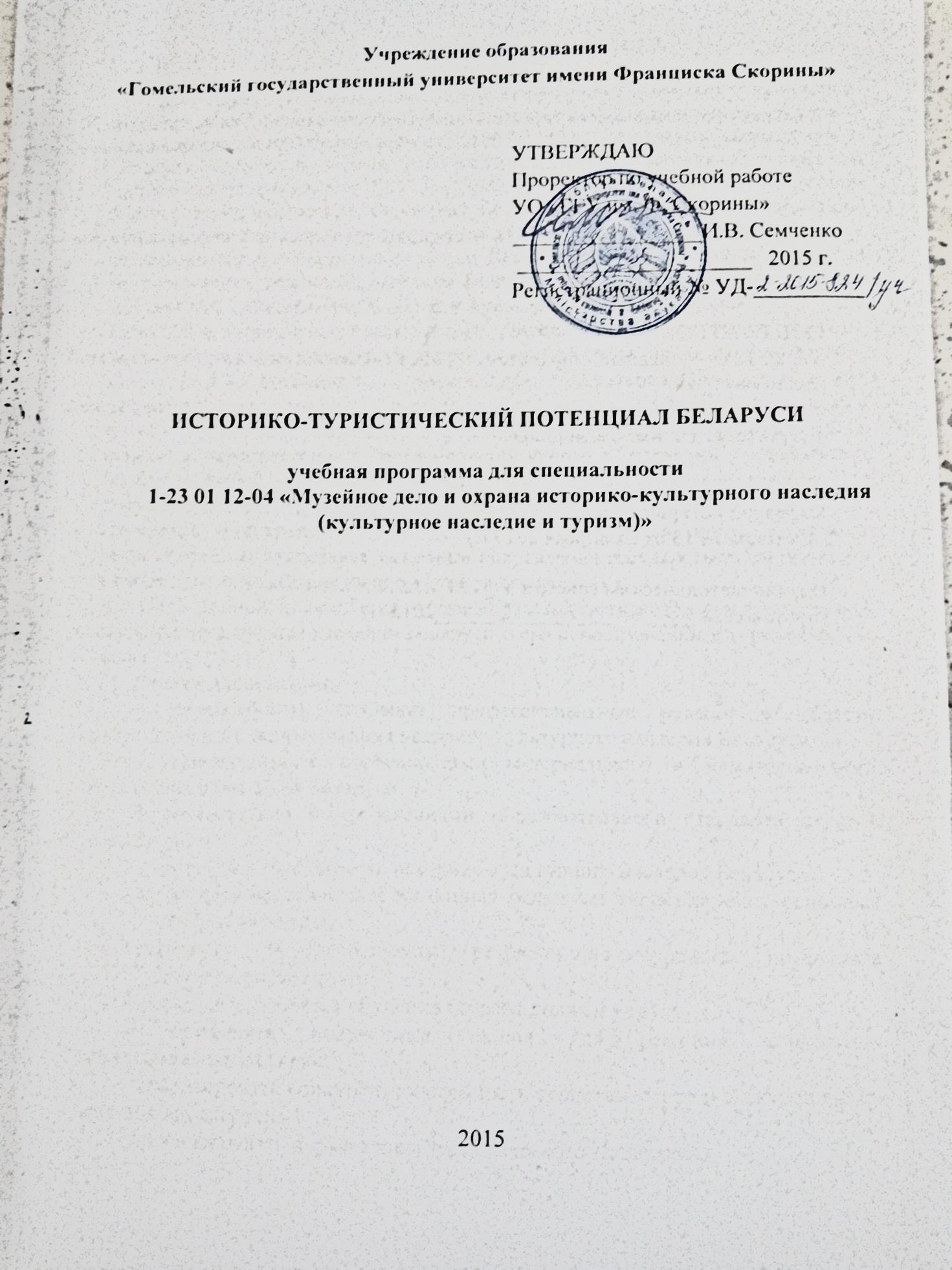 Учебная программа составлена на основе  учебного плана регистрационный  № Е 23-03/уч., утверждённого 11.05.2012 г. и образовательного стандарта высшего образования ОСВО 1-23 01 12-2013. СОСТАВИТЕЛЬ: Сидоренко В.Н. – старший преподаватель кафедры истории Беларуси.РЕЦЕНЗЕНТЫ:Шода Т.А. – главный  хранитель  ГИКУ «Гомельский дворцово-парковый ансамбль»,Мезга Н.Н. – кандидат исторических наук, доцент, декан исторического факультета ГГУ им. Ф.СкориныРЕКОМЕНДОВАНА К УТВЕРЖДЕНИЮ:Кафедрой истории Беларуси УО «ГГУ им.Ф.Скорины»(протокол № 13 от 25 апреля .)Научно-методическим советом УО «ГГУ им.Ф.Скорины»(протокол № 7 от 27.05. 2015 г.)ПОЯСНИТЕЛЬНАЯ ЗАПИСКАУчебная программа по дисциплине специализации «Историко-туристический потенциал Беларуси» предназначена для реализации на первой ступени высшего образования студентам, обучающимся по специальности «Музейное дело и охрана историко-культурного наследия (туризм)» на историческом факультете ГГУ им. Ф.Скорины. Дисциплина специализации «Историко-туристический потенциал Беларуси»  посвящена формированию представлений о историко-культурном наследии Беларуси и потенциале его использования в туристических целях. Дисциплина специализации базируется на положениях законов Республики Беларусь, руководящих и инструктивных документах, действующих в области культуры, охраны историко-культурного наследия и туристическойдеятельности. Дисциплина специализации основана на изучении таких понятий как «историко-культурное наследие», «историко-культурный потенциал», «рекриация», «материальное наследие», «нематериальное наследие»   и др. В ходе обучения рассматриваются формы и методы эфективной реализации и формирования туристического продукта на основе использования историко-культурного наследия Республики Беларусь.Особое внимание уделяется проблемам научного изучения и документирования предметов материального и нематериального наследия. Изучается описательная терминология , структура и виды туристско-рекреационного потенциала, основные направления государственной политики в свере использования историко-культурного наследия. Цель данной дисциплины - сформировать у студентов представление о историко-культурном наследии Беларуси и его использовании в туристических целях.Задачи дисциплины:– сформировать основные профессиональные навыки в области рекреационного использования историко-культурного наследия Беларуси;– познакомить с особенностями материального и нематериального культурного наследия Беларуси.В соответствии с требованиями образовательного стандарта студент должен знать: структуру и особенности историко-культурного наследия Беларуси, культурно-исторический потенциал основных туристско-экскурсионных центров Беларуси, структуру и особенности рекреационно-ресурсного потенциала республики Беларусь.В результате процесса обучения студент должен уметь: – применять полученные знания для решения конкретных профессиональных задач; – анализировать конкурентоспособность туристического и экскурсионного потенциалаБеларуси;прогнозировать перспективы туристического потенциала. Материал дисциплины « Историко-туристический потенциал Беларуси» опирается на ранее полученных знаниях по таким курсам как «История музейного дела», «Музееведение», «Историческое краеведение», «История Беларуси» и др.Дисциплина « Историко-туристический потенциал Беларуси » изучается студентами 3 курса специальности 1-23 01 12 Музейное дело и охрана историко-культурного наследия в объёме 60 часов (аудиторных часов – 34 , из них: лекции – 16, практические занятия – 12, самостоятельная контролируемая работа студентов – 6). Форма контроля – зачёт в 9 семестре.СОДЕРЖАНИЕ ИЗУЧАЕМОГО МАТЕРИАЛА1 ВведениеПредмет, цель и задачи курса.Понятие об историко-культурном потенциале. Социокультурная среда.Оценкаисторико-культурного потенциала при рекреационном использовании. Формы туризма.Природный и историко-культурный потенциал региона как основа формировапния туристского образа территории. Туристический объект. Точечный и линейный подходы при знакомстве с территорией. Влияние ландшафтныхособенностейна формирование туристических образов. Экспресс-оценка пейзажной выразительности.Основные виды туризма. Культурно-познавательный туризм. Спортивный туризм. Деловой туризм. Сельский туризм. Экологический туризм. Лечебный (медецинский) туризм. Религиозный туризм. Паломничество.2 Законодательное обеспечение безопасности историко-культурного наследия Республики Беларусь Государственная политика в сфере охраны историко-культурного наследия Республики Беларусь. Закон Республики Беларусь О туризме 326-З от 25.11.1999 г. Основные принципы государственного регулирования в сфере туризма. Защита прав и законных интересов физических лиц, в том числе обеспечение их безопасности в сфере туризма. Развитие конкуренции, предупреждение, ограничение и пресечение монополистической деятельности на рынке туристических услуг. Государственный список историко-культурных ценностей. Категории ценности объектов историко-культурного наследия. Правонарушения в области охраны историко-культурного наследия. Нормативно-правовое регулирование в сфере охраны историко-культурного наследия.3 Рекреационно-ресурсный потенциал Республики Беларусь и особенности его освоенияСтруктура и виды туриско-рекреационного потенциала. Туристские ресурсы: природные (флористические, фаунистические, климатические, гидрологические, лечебные, орографические) и социально-экономические (трудовые, информационные, управленческие,материальные).Туристская инфраструктура: размещение,питание, транспорт, досуг, специализированная инфраструктура. Структура рекреационного потенциала и рекреационных ресурсов. Природные и антропогенные рекреационные ресурсы. Природно-климатические, социально-культурные, исторические, археологические, архитектурные, научно-промышленные, зрелищные, культовые и иные объекты и явления, способные удовлетворить потребности человека в процессе и в целях туризма и создающие организационно-экономическую и материальную базу для развития туризма. Туристский потенциал и ресурсы.Особенности освоения рекреационно-ресурсных возможностей в Республике Беларусь. Охраняемые природные территории. Историко-археологические заповедники. Старинные парки. Рекреационная специализация регионов Беларуси.4 Международное сотрудничество по охране культурного и природного наследияСоздание Всемирной туристической организации (1975 г.).  Гаагская Декларация Межпарламентской конференции по туризму 1989 г.Формирование международного движения в защиту культурного наследия. Нормы международного права в сфере туризма и охраны культурного, природного, материального и нематериального наследия.Международные правовые акты по охране историко-культурного наследия.Международные организации и охрана историко-культурного наследия.Деятельность Национальной комиссии ЮНЕСКО по сохранению культурного наследия Беларуси.5 Развитие культурного туризма в Республике Беларусь Фольклорно-этнографический потенциал как основа развития культурного туризма. Историко-этнографические регионы. Центры традиционных народных промыслов.  Музеи народной архитектуры и быта.  Традиционные народные праздники. Использование нематериального культурного наследия в туризме.Характеристика рынка культурного туризма Беларуси и его роль в социально-экономическом развитии республики Беларусь.6 Туристско-экскурсионное использование культурно-историческогои природного наследия Республики БеларусьИспользование культурно-исторического наследия в развитии экскурсионного туризма.  Фольклорно-этнографический туризм.Событийный туризм. Фестивали средневековой культуры и рыцарские турниры. Международные спортивные матчи и турниры. Юбилейные торжества. Фестивали искусств. Экологические туры.Религиозный туризм. Поломничество. Центрыполомничества на Беларуси. Миссионерство. Детские и молодёжные религиозные лагеря. Фестивали христианской культуры.7 Использование культурно-исторического наследия в практике организации культурного туризмаИспользование природного наследия в развитии экологического туризма. Заповедники, заказники, памятники природы в Республике Беларусь. Национальные парки в Беларуси. Экологические туры. Международный список биосферных резерватов.Специфика использования замков и дворцов в организации культурного туризма. Садово-парковые комплексы как объекты культурноготуризма. Памятники садово-паркового искусства, усадебно-парковые комплексы,дворцово-парковые комплексы.8 Историко-культурный туристический потенциал Минской области и г.МинскаПамятники историко-культурного наследия Минской области и г.Минска и их потенциал для развития культурно-познавательного туризма.Спортивные объекты Минской области и г.Минска и их потенциал для развития спортивного и приключенческого туризма.Возможности лечебного и делового туризма в Минской области и г.Минске.Агро-  и экотуризм в Минской области.Перспективы развития религиозного туризма и паломничества в Минской области и г.Минске.9 Историко-культурный туристический потенциал Гомельской областиПамятники историко-культурного наследия Гомельской области и их потенциал для развития культурно-познавательного туризма.Спортивные объекты Гомельской области и их потенциал для развития спортивного и приключенческого туризма.Возможности лечебного и делового туризма в Гомельской области.Агро-  и экотуризм в Гомельской области.Перспективы развития религиозного туризма и паломничества в Гомельской области .10 Организация использования культурно-исторического потенциала в сфере туризмаРелигиозные памятники как объекты культурного туризма. Православные, католические, протестанские, иудейские, мусульманские святыни. Военно-исторические объекты как туристические аттракции в культурном туризме. Анимация и военная реконструкция.Культурный туризм в контексте городского туризма. Особенности городской среды в процессе использования в туристических целях.Организация культурного туризма в сельской месности. Особенности использования туристского потенциала сельской местности.ИНФОРМАЦИОННО-МЕТОДИЧЕСКАЯ ЧАСТЬПРИМЕРНЫЙ СПИСОК ТЕМ ПРАКТИЧЕСКИХ ЗАНЯТИЙРекреационно-ресурсный потенциал Республики Беларусь и особенности его освоенияРазвитие культурного туризма в Республике Беларусь Туристско-экскурсионное использование культурно-историческогои природного наследия Республики БеларусьИспользование культурно-исторического наследия в практике организации культурного туризмаИсторико-культурный туристический потенциал Минской области и г.МинскаИсторико-культурный туристический потенциал Гомельской областиТЕСТОВЫЕ ЗАДАНИЯ ДЛЯ ТЕМЫМЕЖДУНАРОДНОЕ СОТРУДНИЧЕСТВО ПО ОХРАНЕ КУЛЬТУРНОГО И ПРИРОДНОГО НАСЛЕДИЯС какими инициативами связан «пакт Рериха»?Охраной и защитой памятников истории и культурыПопуляризацией памятников истории и культурыИзучением памятников истории и культурыПамятники истории и культуры, охраняемые международными конвенциями, имеют:Локальное значениеРеспубликанское значениеМеждународное значениеКогда была принята конвенция ЮНЕСКО «Об охране всемирного культурного и природного наследия»?1965 г.1972 г.1985г.Венецианская хартия по консервации и реставрации памятников и достопримечательных мест 1964 г. установила:Базовые принципы сохранения памятника как «произведения искусства и свидетеля истории»;Нормы международного права в сфере обмена опытом в поиске пропавших памятников истории культуры;Порядок регистрации памятников истории и культуры в списке всемирного наследия ЮНЕСКО.Беларусь стала членом ЮНЕСКО в :1945 г.1954 г.1967г.В списке городов Всемирного наследия состоит:100 городов200 городов300 городовКакая международная организация уделяет особое внимание борьбе с нелегальной торговлей культурными ценностями, проблеме безопасности экспонатов, реституции культурных ценностей в страну происхождения?Международный совет по вопросам памятников и достопримечательных мест Международный совет музеевКонвенция о защите культурных ценностей в случае вооруженного конфликта Международная конвенция по охране нематериального культурного наследия была принята ЮНЕСКО:В Париже в 2003 г.В Стокгольме в 2007 г.В Брюсселе в 2012 г. Наследие, передаваемое от поколения к поколению, постоянно воссоздается сообществами и группами в зависимости от окружающей их среды, их взаимодействия с природой и их истории и формирует у них чувство самобытности и преемственности, содействуя тем самым уважению культурного разнообразия и творчеству человека – Материальное наследиеНематериальное наследиеКультурно-историческое наследие Все следы человеческого существования, имеющие культурный, исторический или археологический характер, которые частично или полностью, периодически или постоянно находятся под водой на протяжении не менее 100 лет - этоПодводное культурное наследиеОкеаническое культурное наследиеГидрологическое культурное наследиеВОПРОСЫ УСНОГО СОБЕСЕДОВАНИЯ ПО ТЕМЕ ТУРИСТСКО-ЭКСКУРСИОННОЕ ИСПОЛЬЗОВАНИЕ КУЛЬТУРНО-ИСТОРИЧЕСКОГОИ ПРИРОДНОГО НАСЛЕДИЯ РЕСПУБЛИКИ БЕЛАРУСЬ Использование культурно-исторического наследия в развитии экскурсионного туризма. Фольклорно-этнографический туризм. Событийный туризм. Религиозный туризм.ЗАЩИТА ПИСЬМЕННЫХ РЕФЕРАТОВ ПО ТЕМЕ ИСТОРИКО-КУЛЬТУРНЫЙ ТУРИСТИЧЕСКИЙ ПОТЕНЦИАЛ МИНСКОЙ ОБЛАСТИ И Г.МИНСКАСпортивный туризм в Минской области и г.МинскеМедицинский туризм в Минской области и г.МинскеКультурный туризм в Минской области и г.МинскеРелигиозный туризм в Минской области и г.МинскеВоенно-исторический туризм в Минской области и г.МинскеПРИМЕРНЫЙ ПЕРЕЧЕНЬ ВОПРОСОВ К КОЛОКВИУМУ ПО ТЕМЕ ИСТОРИКО-КУЛЬТУРНЫЙ ТУРИСТИЧЕСКИЙ ПОТЕНЦИАЛ ГОМЕЛЬСКОЙ ОБЛАСТИСпортивный туризм в Гомельской области и г.ГомелеМедицинский туризм в Гомельской области и г.ГомелеКультурный туризм в Гомельской области и г.ГомелеРелигиозный туризм в Гомельской области и г.ГомелеУЧЕБНО-МЕТОДИЧЕСКАЯ КАРТА 6 ИНФОРМАЦИОННО-МЕТОДИЧЕСКАЯ ЧАСТЬ6.1 ЛитератураОсновная1 Александрова А.Ю. Международный туризм: учебник. - М.: Аспект Пресс, 2004. - 464 с.2. Ананьев Д.В. Договорные отношения в сфере туризма [Электронный ресурс]. - 20.12.2008. - Режим доступа: http://pravoby.com/publications. php? category=1&mode=show&id=18. - Дата доступа: 30.11.20103. Брюссельская конвенция о контрактах на путешествие [Электронный ресурс]. - Режим доступа: http://www.twirpx.com/file/160154/. - Дата доступа: 05.11.20104. Вавилова Е.В. Основы международного туризма: уч. Пособие. - М.: Гардарики, 2005. - 160 с.5. Всеобщая декларация прав человека 10.12.1948 г. // Международные акты о правах человека: Сборник документов. - Издательская группа НОРМА-ИНФРАМ, 1998. - 784 с.6. Воскресениский В.Ю. Международный туризм: уч. Пособие - М: ЮНИТИ-ДАНА, 2006 - 255 с.7. Вахмистров В.П., Вахмистрова С.И. Правовое обеспечение туризма: уч. Пособие. - СПб: Издательство Михайлова В.А., 2005 - 288 с.Дополнительная8. Гаагская декларация Межпарламентской конференции по туризму [Электронный ресурс]. - Режим доступа: http://www.intacadem.ru/mezhdunarodnye-dokumenty/gaagskaya-deklaratsiya-mezhparlamentskoy-konferentsii-po-turizmu-1989-g.html. - Дата доступа: 05.11.20109. Генезис международного туризма ч.1 [Электронный ресурс]. - Режим доступа: http://www.kukiani.ru/index. php? page=content&subpage=s&r=12&p=41&s=154. - Дата доступа: 30.11.201010. Квартальнов В.А. Туризм: учебник. - М.: Финансы и статистика, 2002. - 320 с.11. Манильская декларация по мировому туризму [Электронный ресурс]. - Режим доступа: http://www.intacadem.ru/mezhdunarodnye-dokumenty/maniljskaya-deklaratsiya-po-mirovomu-turizmu-manila-10-oktyabrya-1980-g.html. - Дата доступа: 05.11.201012. Максименко С.В. Туристская деятельность: международно-правовые аспекты: Одесса, Латстар, 2001. - 168 с.13. Маринин М.М. Туристские формальности и безопасность в туризме. - М.: Финансы и статистика, 2004. - 174 с.14. О внесении изменений и дополнений в Закон Республики Беларусь "О туризме": Закон Республики Беларусь от 16.06.2019 г. №139-3. Принят Палатой представителей 6 мая 2010 года Одобрен Советом Республики 28 мая 2010 года // Национальный правовой Интернет-портал Республики Беларусь. - Режим доступа: http://www.pravo. by/WEBNPA/text. asp? RN=H11000139. - Дата визита: 30.11.201015. 10. О защите прав потребителей: Закон Республики Беларусь от 09.01.2002 № 90-3. Принят Палатой представителей 5 декабря 2001 года Одобрен Советом Республики 20 декабря 2001 года // Национальный правовой Интернет-портал Республики Беларусь. - Режим доступа: http://www.pravo. by/WEBNPA/text. asp? RN=H10200090. - Дата доступа: 30.11.201016. О порядке выезда из Республики Беларусь и въезда в Республику Беларусь граждан Республики Беларусь: Закон Республики Беларусь от 20.09.2009 № 49-3. Принят Палатой представителей 24 июня 2009 года. Одобрен Советом Республики 30 июня 2009 года // Национальный правовой Интернет-портал Республики Беларусь. - Режим доступа: http://www.pravo. by/WEBNPA/text. asp? RN=H10900049. - Дата доступа: 01.12.201017. О соглашении об обеспечении свободного и равного права пресечения физическими лицами границ государств учатстников Таможенного союза и беспрепятственного перемещения ими товаров и валюты. Решение Совета Глав Правительств при Межгосударственном Совете Республики Беларусь, Республики Казахстан, Кыргызской Республики и Российской Федерации от 24.11.1998 г. № 24 [Электронный ресурс]. - Режим доступа: http://www.intacadem.ru/mezhdunarodnye-dokumenty/reshenie-soveta-glav-praviteljstv-pri-mezhgosudarstvennom-sovete-respubliki-belarusj-respubliki-kazahstan-kyrgyzskoy-respubliki-i-rossiyskoy-federatsii-ot-24.11.1998-g. - n-24-o-soglashenii-ob-obespecheni.html. - Дата доступа: 02.12.201018. Перечень международных договоров, относящихся к компетенции Министерства спорта и туризма Республики Беларусь [Электронный ресурс]. - Режим доступа: http://www.mst. by/Minsport5/Ministerstvo/Mejdunarodnaia_deiatelnost/Sport_mejdunarodni/soglasheniya. htm. - Дата доступа: 02.12.201019. Портал Национальная программа развития туризма Республики Беларусь на 2006-2010 г.: Роль туризма как отрасли экономики в мире. [Электронный ресурс]. - Режим доступа: http://belarustourism. by/tourbusiness/law/programm/role/. - Дата доступа: 05.11.201020. Портал Национальная программа развития туризма Республики Беларусь на 2006-2010 г: Цель и задачи программы [Электронный ресурс]. - Режим доступа: http://belarustourism. by/tourbusiness/law/programm/aims/. - Дата доступа: 05.11.201021. Портал Национальная программа развития туризма Республики Беларусь на 2006-2010 г.: Основные направления и механизм реализации программы [Электронный ресурс]. - Режим доступа: http://belarustourism. by/tourbusiness/law/programm/directions/. - Дата доступа: 05.11.201022. Правовое обеспечение туристической деятельности [Электронный ресурс]. - Режим доступа:23. http://lrcei. lviv.ua/? Pravovoe_obespechenie_turisticheskoi%0Adeyatelmznosti. - Дата доступа: 30.11.201024. Развитие международного туризма и обеспечение безопасности туристов. Гайдукевич Л. // Журнал международного права и международных отношений [Электронный ресурс]. - Режим доступа: http://www.evolutio. info/index. php? option=com_content&task=view&id=753&Itemid=113. - Дата доступа: 30.11.201025. Сенин В.С. Организация международного туризма: изд.2ое, испр. И доп. - М.: Финансы и статистика, 2003. - 421 с.26. Туризм: Международное сотрудничество в области туризма [Электронный ресурс]. - Режим доступа: http://katalog. turkompot.ru/turizm/C/2.5 php. - Дата доступа: 30.11.201027. Туристический вестник: Региональные международные организации и ассоциации [Электронный ресурс]. - Режим доступа: http://www.tourvest.ru/worldlowogl/worldlow2-2/. - Дата доступа: 30.11.201028 Аб культуры ў Беларускай ССР: Закон Беларус. ССР, 4 чэрв. 1991 г., № 832-XII // Ведамасцi Вярхоў. Савета Беларус. ССР. — 1991. — № 20. — Арт. 291.
29 Аб унясеннi змяненняў i дапаўненняў у Закон Рэспублiкi Беларусь «Аб культуры ў Рэспублiцы Беларусь»: Закон Респ. Беларусь от 18 мая 2004 г. № 282-З [Электронный ресурс] // КонсультантПлюс: Беларусь / ООО «ЮрСпектр», Нац. центр правовой информ. Респ. Беларусь. — Минск, 2011.
30 Архив Министерства культуры Республики Беларусь.
 Беларускае замежжа = Белорусское зарубежье / склад. Н. А. Голубева. — Мінск: Беларус. энцыкл. імя П. Броўкі, 2010. — 480 с.
Беларуская культура сёння: гадавы агляд 2010 [Электронны рэсурс] // Міністэрства культуры Рэспублікі Беларусь. — Рэжым доступу: <http://www.kultura.by/temp/Culture2010.doc>. — Дата доступу: 11.12.2011.
31 Береснева, Е. В Белостоке открыт культурный центр посольства Республики Беларусь / Е. Береснева [Электронный ресурс] // Гродзенская праўда. — Режим доступа: <http://grodnonews.by/pda/0/2798/news>. — Дата доступа: 15.11.2010.
32 В Минске открылся Латиноамериканский культурный центр [Электронный ресурс] // Naviny.by: Белорусские новости. — Режим доступа: <http://naviny.by/rubrics/culture/2009/04/14/ic_news_117_309560>. — Дата доступа: 10.11.2011.
33 В Шанхае создается Центр культуры Беларуси [Электронный ресурс] // Интернет-портал Национальной библиотеки Беларуси. — Режим доступа: <http://www.nlb.by/portal/page/portal/index/detailed_news?param0=43593&lang=ru&rubricId=2>. — Дата доступа: 23.10.2011. 
34 Выступление министра иностранных дел П. Кравченко на 46-й сессии Генеральной Ассамблеи ООН // Сов. Белоруссия. — 1991. — 5 окт. — С. 1.
Григорьева, Н. В Минске прошел съезд белорусов мира / Н. Григорьева [Электронный ресурс] // Deutsche Welle. — Режим доступа: <http://www.dw-world.de/dw/article/0,,4502177,00.html>. — Дата доступа: 29.10.2011.
35 Інфармацыйны бюлецень Культурнага Цэнтра Беларуси [Электронны рэсурс] // Пасольства Рэспублікі Беларусь у Рэспубліцы Польшча. — Рэжым доступу: <http://www.poland.belembassy.org/bel/kcb>. — Дата доступу: 24.11.2010.
36 Информация о результатах выполнения в 2008 г. Министерством иностранных дел и зарубежными учреждениями Республики Беларусь части III Программы развития конфессиональной сферы, национальных отношений и сотрудничества с соотечественниками за рубежом на 2006—2010 гг. // Текущий архив Министерства иностранных дел Республики Беларусь.
Канцэпцыя дзяржаўнай праграмы «Беларусы ў свеце» / Праект АН Рэспублікі Беларусь. — Мінск, 1992. — 8 с.
37 Крывашэй, Д. А. Нацыянальная культура ў сферы мiжнароднага супрацоўнiцтва Рэспублiкi Беларусь з краiнамi Цэнтральнай i Заходняй Еўропы ў 1991—1996 гг.: некаторыя факты i падзеi // Аператыўная iнфармацыя па праблемах культуры i мастацтва: інфарм.-аналiт. зб. — Вып. 6 / Нац. б-ка Беларусi. — Мiнск, 1997. — С. 4—28.
38 Лазоркина, О. И. Белорусско-польское культурное сотрудничество в 2000-е годы // Беларусь — Польшча: два десяцігоддзі міждзяржаўных адносін: матэрыялы белоруска-польскага круглага стала, Мінск, 11 ліст. 2010 / рэдкал.: В. Г. Шадурскі (навук. рэд.) [і інш.]. — Мінск: Выдавецкі цэнтр БГУ, 2010. — С. 119—127.
39 Лахманенка, Л. У Мiнску адкрыўся Нямецкi культурны цэнтр iмя Гётэ / Л. Лахманенка // Звязда. — 1996. — 12 лiстап. — С. .
О нас [Электронный ресурс] // Италия и Беларусь: Портал Сотрудничества Сардинии и Беларуси. — Режим доступа: <http://sardinia.by/ru/cooperation/noi>. — Дата доступа: 05.11.2011.
40 Об одобрении Государственной программы «Белорусы в мире» и мерах по ее выполнению: постановление Совета Министров Респ. Беларусь от 31 мая 1993 г. № 354 [Электронный ресурс] // Консультант Плюс: Беларусь / ООО «ЮрСпектр», Нац. центр правовой информ. Респ. Беларусь. — Минск, 2011.
41 Об утверждении Конвенции об охране и поощрении разнообразия форм культурного самовыражения: Указ Президента Респ. Беларусь от 4 авг. 2006 г. № 490 [Электронный ресурс] // Там же.
Об утверждении Положения об Уполномоченном по делам религий и национальностей и его аппарате: постановление Совета Министров Респ. Беларусь от 15 июля 2006 г. № 891 [Электронный ресурс] // Там же.
42 О реализации проекта «Административный регион Беларуси — организация соотечественников за рубежом» [Электронный ресурс] // Приветствует Беларусь. — Режим доступа: <http://www.belarus21.by/ru/main_menu/compatriots/opyt_raboty/new_url_>. — Дата доступа: 20.10.2011.
Отчет отдела международных связей за 2010 г. // Текущий архив Министерства культуры Республики Беларусь.43 Положение о Министерстве культуры Республики Беларусь (утверждено постановлением Совета Министров Респ. Беларусь, 30 окт. 2001 г., № 1558) [Электронный ресурс] // Министерство культуры Республики Беларусь. — Режим доступа: <http://kultura.gov.by/page/palazhenne-ab-m-n-sterstve-kultury-respubl-k-belarus>. — Дата доступа: 17.11.2011. 
44 Праграма «Беларусы ў свеце» 2009—2013 гг. [Электронны рэсурс] // Міжнароднае грамадскае аб’яднанне «Згуртаванне беларусаў свету "Бацькаўшчына"». — Рэжым доступу: <http://zbsb.org/index.php?option=com_content&view=article&id=1521&Itemid=116>. — Дата доступу: 15.11.2011.
45 Пытаннi Мiнiстэрства культуры Рэспублiкi Беларусь i камiтэтаў пры гэтым мiнiстэрстве: пастанова Савета Мiнiстраў Рэспублiкi Беларусь, 10 чэрв. 1997 г. // Собр. декретов, указов Президента и постановлений Правительства Респ. Беларусь. — 1997. — № 19. — Ст. 660.. Совет по гуманитарному сотрудничеству государств — участников СНГ [Электронный ресурс] // Интернет-портал СНГ. — Режим доступа: <http://www.e-cis.info/index.php?id=539>. — Дата доступа: 10.10.2011.
46 Соглашение о Совете по гуманитарному сотрудничеству государств — участников Содружества Независимых Государств [Электронный ресурс] // Единый реестр правовых актов и других документов Содружества Независимых Государств. — Режим доступа: <http://cis.minsk.by/reestr/ru/index.html#reestr/view/text?doc=2100>. — Дата доступа: 30.10.2011.
47 Шадурский, В. Внешняя культурная политика Беларуси: поиск оптимальной модели / В. Шадурский // Материалы VIII Междунар. науч. конф., посвящ. 88-летию Белорус. гос. ун-та, Минск, 30 окт. 2009 г. / редкол.: В. Г. Шадурский [и др.]. — Минск: БГУ, 2009. — С. 62—65.
48 Шадурский, В. Г. Культурные связи Беларуси со странами Центральной и Западной Европы: 1945—1990-е годы / В. Г. Шадурский. — Минск: БГУ, 2000. — 285 с.49 Гайдаш, Е. А., Мосько, Т. В., Шивэй, Ван, Ясовеев, М. Г. Природный туристско-рекреационный потенциал Республики Беларусь // Весці БДПУ. Сер. 3, Фізіка. Матэматыка. Інфарматыка. Біялогія. Геаграфія, 2014, № 3. - С. 17-24 Номер раздела, темы, занятияНазвание раздела, темы, занятия;Перечень изучаемых вопросоввсего часовКоличество аудиторных часовКоличество аудиторных часовКоличество аудиторных часовКоличество аудиторных часовМатериальное обеспечение занятий ЛитератураФормы контроля знаний Номер раздела, темы, занятияНазвание раздела, темы, занятия;Перечень изучаемых вопросоввсего часовлекцииПрактические (семинарские)занятияЛабораторные занятия Управляемая самостоятельная работа студэнтовМатериальное обеспечение занятий ЛитератураФормы контроля знаний123456789101Вводная1 Понятие об историко-культурном потенциале.2 Природный и историко-культурныйпотенциал региона какоснова формирования туристского образа территории.3 Основные виды туризма.22---[1], [5], [8]2Законодательное обеспечение безопасности историко-культурного наследия Республики Беларусь1 Государственная политика в сфере охраны историко-культурного наследия Республики Беларусь.2 Государственный список историко-культурных ценностей.3 Правонарушения в области охраны историко-культурного наследия.22---Медиа-схема[8], [10], [25]3Рекреационно-ресурсный потенциал Республики Беларусь и особенности его освоения1 Структура и виды туриско-рекреационный потенциал.2 Структура рекреационного потенциала и рекреационных ресурсов.3 Туристский потенциал и ресурсы.4 Особенностиосвоения рекреационно-ресурсных возможностей в Республике Беларусь.422--[1-6], [17], [21]4Международное сотрудничество по охране культурного и природного наследия1 Формирование международного движения в защиту культурного наследия.2 Международные правовые акты по охране историко-культурного наследия.3Международные организации и охрана историко-культурного наследия.4 Деятельность Национальной комиссии ЮНЕСКО по сохранению культурного наследия Беларуси.42--2Медиа-презентация[12-29], [33]Выполнение тестового задания5Развитие культурного туризма в Республике Беларусь 1 Фольклорно-этнографический потенциал как основа развития культурного туризма.2 Использование нематериального культурного наследия в туризме.3 Характеристика рынка культурного туризма Беларуси и его роль в социально-экономическом развитии республики Беларусь.422--[1-8], [20], [31]6Туристско-экскурсионное использование культурно-историческогои природного наследия Республики Беларусь1 Использование культурно-исторического наследия в развитии экскурсионного туризма.2 Фольклорно-этнографический туризм.3 Событийный туризм.4 Религиозный туризм.622-2[1-8], [36], [40]Устное собеседование7 Использование культурно-исторического наследия в практике организации культурноготуризма1 Использование природного наследия в развитии экологического туризма.2 Специфика использования замков и дворцов в организации культурного туризма.3 Садово-парковые комплексы как объекты культурноготуризма.422--[1-8], [44], [45]8Историко-культурный туристический потенциал Минской области и г.Минска1 Памятники историко-культурного наследия Минской области и г.Минска и их потенциал для развития культурно-познавательного туризма.2 Спортивные объекты Минской области и г.Минска и их потенциал для развития спортивного и приключенческого туризма.3 Возможности лечебного и делового туризма в Минской области и г.Минске.4 Агро-  и экотуризм в Минской области.5 Перспективы развития религиозного туризма и паломничества в Минской области и г.Минске.4-2-2[1-8], [44], [45Защита письменных рефератов9Историко-культурный туристический потенциал Гомельской области1 Памятники историко-культурного наследия Гомельской области и их потенциал для развития культурно-познавательного туризма.2 Спортивные объекты Гомельской области и их потенциал для развития спортивного и приключенческого туризма.3 Возможности лечебного и делового туризма в Гомельской области.4 Агро-  и экотуризм в Гомельской области5 Перспективы развития религиозного туризма и паломничества в Гомельской области .4-2-2Медиа-схема[8], [15], [36]коллоквиум10Организация использования культурно-исторического потенциала в сфере туризма1 Религиозныепамятники как объекты культурного туризма2 Военно-исторические объекты как туристические аттракции в культурном туризме3 Культурный туризм в контексте городскоготуризма.4 Организация культурного туризма в сельской месности.22---[8], [15], [36]Всего часов341412-8зачёт